Anexo 1Formulario de la Hoja de VidaFOTOGRAFÍA TIPO DOCUMENTO DEL ASPIRANTEFOTOGRAFÍA TIPO DOCUMENTO DEL ASPIRANTEFOTOGRAFÍA TIPO DOCUMENTO DEL ASPIRANTEFOTOGRAFÍA TIPO DOCUMENTO DEL ASPIRANTEFOTOGRAFÍA TIPO DOCUMENTO DEL ASPIRANTE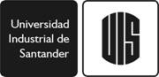 FECHAFECHAFECHAFECHAFECHAFOTOGRAFÍA TIPO DOCUMENTO DEL ASPIRANTEFOTOGRAFÍA TIPO DOCUMENTO DEL ASPIRANTEFOTOGRAFÍA TIPO DOCUMENTO DEL ASPIRANTEFOTOGRAFÍA TIPO DOCUMENTO DEL ASPIRANTEFOTOGRAFÍA TIPO DOCUMENTO DEL ASPIRANTEDirección de PosgradosDirección de PosgradosDirección de PosgradosDirección de PosgradosDirección de PosgradosFORMULARIO HOJA DE VIDAINFORMACIÓN BÁSICAFORMULARIO HOJA DE VIDAINFORMACIÓN BÁSICAFORMULARIO HOJA DE VIDAINFORMACIÓN BÁSICAFORMULARIO HOJA DE VIDAINFORMACIÓN BÁSICAFORMULARIO HOJA DE VIDAINFORMACIÓN BÁSICAFORMULARIO HOJA DE VIDAINFORMACIÓN BÁSICAFORMULARIO HOJA DE VIDAINFORMACIÓN BÁSICAFORMULARIO HOJA DE VIDAINFORMACIÓN BÁSICAFORMULARIO HOJA DE VIDAINFORMACIÓN BÁSICAFORMULARIO HOJA DE VIDAINFORMACIÓN BÁSICAFORMULARIO HOJA DE VIDAINFORMACIÓN BÁSICAFORMULARIO HOJA DE VIDAINFORMACIÓN BÁSICAFORMULARIO HOJA DE VIDAINFORMACIÓN BÁSICAFORMULARIO HOJA DE VIDAINFORMACIÓN BÁSICAFORMULARIO HOJA DE VIDAINFORMACIÓN BÁSICAFORMULARIO HOJA DE VIDAINFORMACIÓN BÁSICAFORMULARIO HOJA DE VIDAINFORMACIÓN BÁSICAFORMULARIO HOJA DE VIDAINFORMACIÓN BÁSICAAÑOAÑOMESDIADIAFOTOGRAFÍA TIPO DOCUMENTO DEL ASPIRANTEFOTOGRAFÍA TIPO DOCUMENTO DEL ASPIRANTEFOTOGRAFÍA TIPO DOCUMENTO DEL ASPIRANTEFOTOGRAFÍA TIPO DOCUMENTO DEL ASPIRANTEFOTOGRAFÍA TIPO DOCUMENTO DEL ASPIRANTEDirección de PosgradosDirección de PosgradosDirección de PosgradosDirección de PosgradosDirección de PosgradosFORMULARIO HOJA DE VIDAINFORMACIÓN BÁSICAFORMULARIO HOJA DE VIDAINFORMACIÓN BÁSICAFORMULARIO HOJA DE VIDAINFORMACIÓN BÁSICAFORMULARIO HOJA DE VIDAINFORMACIÓN BÁSICAFORMULARIO HOJA DE VIDAINFORMACIÓN BÁSICAFORMULARIO HOJA DE VIDAINFORMACIÓN BÁSICAFORMULARIO HOJA DE VIDAINFORMACIÓN BÁSICAFORMULARIO HOJA DE VIDAINFORMACIÓN BÁSICAFORMULARIO HOJA DE VIDAINFORMACIÓN BÁSICAFORMULARIO HOJA DE VIDAINFORMACIÓN BÁSICAFORMULARIO HOJA DE VIDAINFORMACIÓN BÁSICAFORMULARIO HOJA DE VIDAINFORMACIÓN BÁSICAFORMULARIO HOJA DE VIDAINFORMACIÓN BÁSICAFORMULARIO HOJA DE VIDAINFORMACIÓN BÁSICAFORMULARIO HOJA DE VIDAINFORMACIÓN BÁSICAFORMULARIO HOJA DE VIDAINFORMACIÓN BÁSICAFORMULARIO HOJA DE VIDAINFORMACIÓN BÁSICAFORMULARIO HOJA DE VIDAINFORMACIÓN BÁSICAFOTOGRAFÍA TIPO DOCUMENTO DEL ASPIRANTEFOTOGRAFÍA TIPO DOCUMENTO DEL ASPIRANTEFOTOGRAFÍA TIPO DOCUMENTO DEL ASPIRANTEFOTOGRAFÍA TIPO DOCUMENTO DEL ASPIRANTEFOTOGRAFÍA TIPO DOCUMENTO DEL ASPIRANTEFOTOGRAFÍA TIPO DOCUMENTO DEL ASPIRANTEFOTOGRAFÍA TIPO DOCUMENTO DEL ASPIRANTEFOTOGRAFÍA TIPO DOCUMENTO DEL ASPIRANTEFOTOGRAFÍA TIPO DOCUMENTO DEL ASPIRANTEFOTOGRAFÍA TIPO DOCUMENTO DEL ASPIRANTEFOTOGRAFÍA TIPO DOCUMENTO DEL ASPIRANTEFOTOGRAFÍA TIPO DOCUMENTO DEL ASPIRANTEFOTOGRAFÍA TIPO DOCUMENTO DEL ASPIRANTEFOTOGRAFÍA TIPO DOCUMENTO DEL ASPIRANTEFOTOGRAFÍA TIPO DOCUMENTO DEL ASPIRANTEFOTOGRAFÍA TIPO DOCUMENTO DEL ASPIRANTEFOTOGRAFÍA TIPO DOCUMENTO DEL ASPIRANTEFOTOGRAFÍA TIPO DOCUMENTO DEL ASPIRANTEFOTOGRAFÍA TIPO DOCUMENTO DEL ASPIRANTEFOTOGRAFÍA TIPO DOCUMENTO DEL ASPIRANTEFOTOGRAFÍA TIPO DOCUMENTO DEL ASPIRANTEFOTOGRAFÍA TIPO DOCUMENTO DEL ASPIRANTEFOTOGRAFÍA TIPO DOCUMENTO DEL ASPIRANTEFOTOGRAFÍA TIPO DOCUMENTO DEL ASPIRANTEFOTOGRAFÍA TIPO DOCUMENTO DEL ASPIRANTEI.  DATOS PERSONALESI.  DATOS PERSONALESI.  DATOS PERSONALESI.  DATOS PERSONALESI.  DATOS PERSONALESI.  DATOS PERSONALESI.  DATOS PERSONALESI.  DATOS PERSONALESI.  DATOS PERSONALESI.  DATOS PERSONALESI.  DATOS PERSONALESI.  DATOS PERSONALESI.  DATOS PERSONALESI.  DATOS PERSONALESI.  DATOS PERSONALESI.  DATOS PERSONALESI.  DATOS PERSONALESI.  DATOS PERSONALESI.  DATOS PERSONALESI.  DATOS PERSONALESI.  DATOS PERSONALESI.  DATOS PERSONALESI.  DATOS PERSONALESI.  DATOS PERSONALESI.  DATOS PERSONALESI.  DATOS PERSONALESI.  DATOS PERSONALESI.  DATOS PERSONALESI.  DATOS PERSONALESI.  DATOS PERSONALESI.  DATOS PERSONALESI.  DATOS PERSONALESI.  DATOS PERSONALESI.  DATOS PERSONALESI.  DATOS PERSONALESI.  DATOS PERSONALESI.  DATOS PERSONALESI.  DATOS PERSONALESI.  DATOS PERSONALESI.  DATOS PERSONALESI.  DATOS PERSONALESI.  DATOS PERSONALESI.  DATOS PERSONALESI.  DATOS PERSONALESI.  DATOS PERSONALESI.  DATOS PERSONALESPRIMER APELLIDO PRIMER APELLIDO PRIMER APELLIDO PRIMER APELLIDO PRIMER APELLIDO PRIMER APELLIDO PRIMER APELLIDO PRIMER APELLIDO PRIMER APELLIDO PRIMER APELLIDO PRIMER APELLIDO PRIMER APELLIDO PRIMER APELLIDO PRIMER APELLIDO PRIMER APELLIDO PRIMER APELLIDO PRIMER APELLIDO SEGUNDO APELLIDOSEGUNDO APELLIDOSEGUNDO APELLIDOSEGUNDO APELLIDOSEGUNDO APELLIDOSEGUNDO APELLIDOSEGUNDO APELLIDOSEGUNDO APELLIDOSEGUNDO APELLIDOSEGUNDO APELLIDOSEGUNDO APELLIDOSEGUNDO APELLIDONOMBRESNOMBRESNOMBRESNOMBRESNOMBRESNOMBRESNOMBRESNOMBRESNOMBRESNOMBRESNOMBRESNOMBRESNOMBRESNOMBRESNOMBRESNOMBRESNOMBRESDOCUMENTO DE IDENTIDADDOCUMENTO DE IDENTIDADDOCUMENTO DE IDENTIDADDOCUMENTO DE IDENTIDADDOCUMENTO DE IDENTIDADDOCUMENTO DE IDENTIDADDOCUMENTO DE IDENTIDADDOCUMENTO DE IDENTIDADDOCUMENTO DE IDENTIDADDOCUMENTO DE IDENTIDADDOCUMENTO DE IDENTIDADDOCUMENTO DE IDENTIDADDOCUMENTO DE IDENTIDADNÚMERONÚMERONÚMERONÚMERONÚMERONÚMERONÚMERONACIONALIDADNACIONALIDADNACIONALIDADNACIONALIDADNACIONALIDADNACIONALIDADNACIONALIDADNACIONALIDADNACIONALIDADNACIONALIDADNACIONALIDADNACIONALIDADNACIONALIDADNACIONALIDADNACIONALIDADNACIONALIDADNACIONALIDADNACIONALIDADPAIS EXTRANJEROPAIS EXTRANJEROPAIS EXTRANJEROPAIS EXTRANJEROPAIS EXTRANJEROPAIS EXTRANJEROPAIS EXTRANJEROPAIS EXTRANJEROC.CC.CC.E.C.E.T.I.T.I.COL.COL.1DOBLE NAL.DOBLE NAL.DOBLE NAL.DOBLE NAL.22EXTRANJERAEXTRANJERAEXTRANJERAEXTRANJERAEXTRANJERAEXTRANJERA33SEXO SEXO SEXO SEXO SEXO SEXO SEXO SEXO LIBRETA MILITAR LIBRETA MILITAR LIBRETA MILITAR LIBRETA MILITAR LIBRETA MILITAR LIBRETA MILITAR LIBRETA MILITAR LIBRETA MILITAR LIBRETA MILITAR LIBRETA MILITAR LIBRETA MILITAR NÚMERO NÚMERO NÚMERO NÚMERO NÚMERO NÚMERO D.M. D.M. D.M. D.M. D.M. D.M. PAÍS DE NACIMIENTO PAÍS DE NACIMIENTO PAÍS DE NACIMIENTO PAÍS DE NACIMIENTO PAÍS DE NACIMIENTO PAÍS DE NACIMIENTO PAÍS DE NACIMIENTO PAÍS DE NACIMIENTO PAÍS DE NACIMIENTO PAÍS DE NACIMIENTO PAÍS DE NACIMIENTO PAÍS DE NACIMIENTO PAÍS DE NACIMIENTO PAÍS DE NACIMIENTO PAÍS DE NACIMIENTO F.F.1M.M.2CLASECLASECLASECLASECLASE1122DEPARTAMENTO DEPARTAMENTO DEPARTAMENTO DEPARTAMENTO DEPARTAMENTO DEPARTAMENTO DEPARTAMENTO DEPARTAMENTO DEPARTAMENTO DEPARTAMENTO DEPARTAMENTO DEPARTAMENTO DEPARTAMENTO DEPARTAMENTO DEPARTAMENTO DEPARTAMENTO DEPARTAMENTO MUNICIPIOMUNICIPIOMUNICIPIOMUNICIPIOMUNICIPIOMUNICIPIOMUNICIPIOMUNICIPIOMUNICIPIOMUNICIPIOMUNICIPIOMUNICIPIOMUNICIPIOMUNICIPIOMUNICIPIOFECHA DE NACIMIENTOFECHA DE NACIMIENTOFECHA DE NACIMIENTOFECHA DE NACIMIENTOFECHA DE NACIMIENTOFECHA DE NACIMIENTOFECHA DE NACIMIENTOFECHA DE NACIMIENTOFECHA DE NACIMIENTOFECHA DE NACIMIENTOFECHA DE NACIMIENTOFECHA DE NACIMIENTOFECHA DE NACIMIENTOFECHA DE NACIMIENTODÍADÍAMESMESMESMESAÑOAÑOPAÍS DE RESIDENCIA PAÍS DE RESIDENCIA PAÍS DE RESIDENCIA PAÍS DE RESIDENCIA PAÍS DE RESIDENCIA PAÍS DE RESIDENCIA PAÍS DE RESIDENCIA PAÍS DE RESIDENCIA PAÍS DE RESIDENCIA PAÍS DE RESIDENCIA PAÍS DE RESIDENCIA PAÍS DE RESIDENCIA PAÍS DE RESIDENCIA PAÍS DE RESIDENCIA PAÍS DE RESIDENCIA PAÍS DE RESIDENCIA PAÍS DE RESIDENCIA DEPARTAMENTO DEPARTAMENTO DEPARTAMENTO DEPARTAMENTO DEPARTAMENTO DEPARTAMENTO DEPARTAMENTO DEPARTAMENTO DEPARTAMENTO DEPARTAMENTO DEPARTAMENTO DEPARTAMENTO MUNICIPIO MUNICIPIO MUNICIPIO MUNICIPIO MUNICIPIO MUNICIPIO MUNICIPIO MUNICIPIO MUNICIPIO MUNICIPIO MUNICIPIO MUNICIPIO MUNICIPIO MUNICIPIO MUNICIPIO MUNICIPIO MUNICIPIO DIRECCIÓN PERMANENTE DIRECCIÓN PERMANENTE DIRECCIÓN PERMANENTE DIRECCIÓN PERMANENTE DIRECCIÓN PERMANENTE DIRECCIÓN PERMANENTE DIRECCIÓN PERMANENTE DIRECCIÓN PERMANENTE DIRECCIÓN PERMANENTE DIRECCIÓN PERMANENTE DIRECCIÓN PERMANENTE DIRECCIÓN PERMANENTE DIRECCIÓN PERMANENTE DIRECCIÓN PERMANENTE DIRECCIÓN PERMANENTE DIRECCIÓN PERMANENTE DIRECCIÓN PERMANENTE BARRIO BARRIO BARRIO BARRIO BARRIO BARRIO BARRIO BARRIO BARRIO BARRIO BARRIO BARRIO TELÉFONOS TELÉFONOS TELÉFONOS TELÉFONOS TELÉFONOS TELÉFONOS TELÉFONOS TELÉFONOS CELULAR CELULAR CELULAR CELULAR CELULAR CELULAR CELULAR CELULAR CELULAR DIRECCIÓN ELECTRÓNICA DIRECCIÓN ELECTRÓNICA DIRECCIÓN ELECTRÓNICA DIRECCIÓN ELECTRÓNICA DIRECCIÓN ELECTRÓNICA DIRECCIÓN ELECTRÓNICA DIRECCIÓN ELECTRÓNICA DIRECCIÓN ELECTRÓNICA DIRECCIÓN ELECTRÓNICA DIRECCIÓN ELECTRÓNICA DIRECCIÓN ELECTRÓNICA DIRECCIÓN ELECTRÓNICA DIRECCIÓN ELECTRÓNICA DIRECCIÓN ELECTRÓNICA DIRECCIÓN ELECTRÓNICA DIRECCIÓN ELECTRÓNICA DIRECCIÓN ELECTRÓNICA ESTADO CIVIL ESTADO CIVIL ESTADO CIVIL ESTADO CIVIL ESTADO CIVIL ESTADO CIVIL ESTADO CIVIL ESTADO CIVIL ESTADO CIVIL ESTADO CIVIL ESTADO CIVIL ESTADO CIVIL ESTADO CIVIL ESTADO CIVIL ESTADO CIVIL ESTADO CIVIL PERSONAS A CARGO PERSONAS A CARGO PERSONAS A CARGO PERSONAS A CARGO PERSONAS A CARGO PERSONAS A CARGO PERSONAS A CARGO PERSONAS A CARGO PERSONAS A CARGO PERSONAS A CARGO PERSONAS A CARGO PERSONAS A CARGO PERSONAS A CARGO SOLTEROSOLTEROSOLTERO1CASADOCASADOCASADOCASADO2OTROOTROOTROOTRO33II.  INFORMACIÓN ACADÉMICAII.  INFORMACIÓN ACADÉMICAII.  INFORMACIÓN ACADÉMICAII.  INFORMACIÓN ACADÉMICAII.  INFORMACIÓN ACADÉMICAII.  INFORMACIÓN ACADÉMICAII.  INFORMACIÓN ACADÉMICAII.  INFORMACIÓN ACADÉMICAII.  INFORMACIÓN ACADÉMICAII.  INFORMACIÓN ACADÉMICAII.  INFORMACIÓN ACADÉMICAII.  INFORMACIÓN ACADÉMICAII.  INFORMACIÓN ACADÉMICAII.  INFORMACIÓN ACADÉMICAII.  INFORMACIÓN ACADÉMICAII.  INFORMACIÓN ACADÉMICAII.  INFORMACIÓN ACADÉMICAII.  INFORMACIÓN ACADÉMICAII.  INFORMACIÓN ACADÉMICAII.  INFORMACIÓN ACADÉMICAII.  INFORMACIÓN ACADÉMICAII.  INFORMACIÓN ACADÉMICAII.  INFORMACIÓN ACADÉMICAII.  INFORMACIÓN ACADÉMICAII.  INFORMACIÓN ACADÉMICAII.  INFORMACIÓN ACADÉMICAII.  INFORMACIÓN ACADÉMICAII.  INFORMACIÓN ACADÉMICAII.  INFORMACIÓN ACADÉMICAII.  INFORMACIÓN ACADÉMICAII.  INFORMACIÓN ACADÉMICAII.  INFORMACIÓN ACADÉMICAII.  INFORMACIÓN ACADÉMICAII.  INFORMACIÓN ACADÉMICAII.  INFORMACIÓN ACADÉMICAII.  INFORMACIÓN ACADÉMICAII.  INFORMACIÓN ACADÉMICAII.  INFORMACIÓN ACADÉMICAII.  INFORMACIÓN ACADÉMICAII.  INFORMACIÓN ACADÉMICAII.  INFORMACIÓN ACADÉMICAII.  INFORMACIÓN ACADÉMICAII.  INFORMACIÓN ACADÉMICAII.  INFORMACIÓN ACADÉMICAII.  INFORMACIÓN ACADÉMICAII.  INFORMACIÓN ACADÉMICA1. 	EDUCACIÓN SUPERIOR (PREGRADO Y POSGRADO)1. 	EDUCACIÓN SUPERIOR (PREGRADO Y POSGRADO)1. 	EDUCACIÓN SUPERIOR (PREGRADO Y POSGRADO)1. 	EDUCACIÓN SUPERIOR (PREGRADO Y POSGRADO)1. 	EDUCACIÓN SUPERIOR (PREGRADO Y POSGRADO)1. 	EDUCACIÓN SUPERIOR (PREGRADO Y POSGRADO)1. 	EDUCACIÓN SUPERIOR (PREGRADO Y POSGRADO)1. 	EDUCACIÓN SUPERIOR (PREGRADO Y POSGRADO)1. 	EDUCACIÓN SUPERIOR (PREGRADO Y POSGRADO)1. 	EDUCACIÓN SUPERIOR (PREGRADO Y POSGRADO)1. 	EDUCACIÓN SUPERIOR (PREGRADO Y POSGRADO)1. 	EDUCACIÓN SUPERIOR (PREGRADO Y POSGRADO)1. 	EDUCACIÓN SUPERIOR (PREGRADO Y POSGRADO)1. 	EDUCACIÓN SUPERIOR (PREGRADO Y POSGRADO)1. 	EDUCACIÓN SUPERIOR (PREGRADO Y POSGRADO)1. 	EDUCACIÓN SUPERIOR (PREGRADO Y POSGRADO)1. 	EDUCACIÓN SUPERIOR (PREGRADO Y POSGRADO)1. 	EDUCACIÓN SUPERIOR (PREGRADO Y POSGRADO)1. 	EDUCACIÓN SUPERIOR (PREGRADO Y POSGRADO)1. 	EDUCACIÓN SUPERIOR (PREGRADO Y POSGRADO)1. 	EDUCACIÓN SUPERIOR (PREGRADO Y POSGRADO)1. 	EDUCACIÓN SUPERIOR (PREGRADO Y POSGRADO)1. 	EDUCACIÓN SUPERIOR (PREGRADO Y POSGRADO)1. 	EDUCACIÓN SUPERIOR (PREGRADO Y POSGRADO)1. 	EDUCACIÓN SUPERIOR (PREGRADO Y POSGRADO)1. 	EDUCACIÓN SUPERIOR (PREGRADO Y POSGRADO)1. 	EDUCACIÓN SUPERIOR (PREGRADO Y POSGRADO)1. 	EDUCACIÓN SUPERIOR (PREGRADO Y POSGRADO)1. 	EDUCACIÓN SUPERIOR (PREGRADO Y POSGRADO)1. 	EDUCACIÓN SUPERIOR (PREGRADO Y POSGRADO)1. 	EDUCACIÓN SUPERIOR (PREGRADO Y POSGRADO)1. 	EDUCACIÓN SUPERIOR (PREGRADO Y POSGRADO)1. 	EDUCACIÓN SUPERIOR (PREGRADO Y POSGRADO)1. 	EDUCACIÓN SUPERIOR (PREGRADO Y POSGRADO)1. 	EDUCACIÓN SUPERIOR (PREGRADO Y POSGRADO)1. 	EDUCACIÓN SUPERIOR (PREGRADO Y POSGRADO)1. 	EDUCACIÓN SUPERIOR (PREGRADO Y POSGRADO)1. 	EDUCACIÓN SUPERIOR (PREGRADO Y POSGRADO)1. 	EDUCACIÓN SUPERIOR (PREGRADO Y POSGRADO)1. 	EDUCACIÓN SUPERIOR (PREGRADO Y POSGRADO)1. 	EDUCACIÓN SUPERIOR (PREGRADO Y POSGRADO)1. 	EDUCACIÓN SUPERIOR (PREGRADO Y POSGRADO)1. 	EDUCACIÓN SUPERIOR (PREGRADO Y POSGRADO)1. 	EDUCACIÓN SUPERIOR (PREGRADO Y POSGRADO)1. 	EDUCACIÓN SUPERIOR (PREGRADO Y POSGRADO)1. 	EDUCACIÓN SUPERIOR (PREGRADO Y POSGRADO)DILIGENCIE ESTE PUNTO EN ESTRICTO ORDEN CRONOLÓGICO. DILIGENCIE ESTE PUNTO EN ESTRICTO ORDEN CRONOLÓGICO. DILIGENCIE ESTE PUNTO EN ESTRICTO ORDEN CRONOLÓGICO. DILIGENCIE ESTE PUNTO EN ESTRICTO ORDEN CRONOLÓGICO. DILIGENCIE ESTE PUNTO EN ESTRICTO ORDEN CRONOLÓGICO. DILIGENCIE ESTE PUNTO EN ESTRICTO ORDEN CRONOLÓGICO. DILIGENCIE ESTE PUNTO EN ESTRICTO ORDEN CRONOLÓGICO. DILIGENCIE ESTE PUNTO EN ESTRICTO ORDEN CRONOLÓGICO. DILIGENCIE ESTE PUNTO EN ESTRICTO ORDEN CRONOLÓGICO. DILIGENCIE ESTE PUNTO EN ESTRICTO ORDEN CRONOLÓGICO. DILIGENCIE ESTE PUNTO EN ESTRICTO ORDEN CRONOLÓGICO. DILIGENCIE ESTE PUNTO EN ESTRICTO ORDEN CRONOLÓGICO. DILIGENCIE ESTE PUNTO EN ESTRICTO ORDEN CRONOLÓGICO. DILIGENCIE ESTE PUNTO EN ESTRICTO ORDEN CRONOLÓGICO. DILIGENCIE ESTE PUNTO EN ESTRICTO ORDEN CRONOLÓGICO. DILIGENCIE ESTE PUNTO EN ESTRICTO ORDEN CRONOLÓGICO. DILIGENCIE ESTE PUNTO EN ESTRICTO ORDEN CRONOLÓGICO. DILIGENCIE ESTE PUNTO EN ESTRICTO ORDEN CRONOLÓGICO. DILIGENCIE ESTE PUNTO EN ESTRICTO ORDEN CRONOLÓGICO. DILIGENCIE ESTE PUNTO EN ESTRICTO ORDEN CRONOLÓGICO. DILIGENCIE ESTE PUNTO EN ESTRICTO ORDEN CRONOLÓGICO. DILIGENCIE ESTE PUNTO EN ESTRICTO ORDEN CRONOLÓGICO. DILIGENCIE ESTE PUNTO EN ESTRICTO ORDEN CRONOLÓGICO. DILIGENCIE ESTE PUNTO EN ESTRICTO ORDEN CRONOLÓGICO. DILIGENCIE ESTE PUNTO EN ESTRICTO ORDEN CRONOLÓGICO. DILIGENCIE ESTE PUNTO EN ESTRICTO ORDEN CRONOLÓGICO. DILIGENCIE ESTE PUNTO EN ESTRICTO ORDEN CRONOLÓGICO. DILIGENCIE ESTE PUNTO EN ESTRICTO ORDEN CRONOLÓGICO. DILIGENCIE ESTE PUNTO EN ESTRICTO ORDEN CRONOLÓGICO. DILIGENCIE ESTE PUNTO EN ESTRICTO ORDEN CRONOLÓGICO. DILIGENCIE ESTE PUNTO EN ESTRICTO ORDEN CRONOLÓGICO. DILIGENCIE ESTE PUNTO EN ESTRICTO ORDEN CRONOLÓGICO. DILIGENCIE ESTE PUNTO EN ESTRICTO ORDEN CRONOLÓGICO. DILIGENCIE ESTE PUNTO EN ESTRICTO ORDEN CRONOLÓGICO. DILIGENCIE ESTE PUNTO EN ESTRICTO ORDEN CRONOLÓGICO. DILIGENCIE ESTE PUNTO EN ESTRICTO ORDEN CRONOLÓGICO. DILIGENCIE ESTE PUNTO EN ESTRICTO ORDEN CRONOLÓGICO. DILIGENCIE ESTE PUNTO EN ESTRICTO ORDEN CRONOLÓGICO. DILIGENCIE ESTE PUNTO EN ESTRICTO ORDEN CRONOLÓGICO. DILIGENCIE ESTE PUNTO EN ESTRICTO ORDEN CRONOLÓGICO. DILIGENCIE ESTE PUNTO EN ESTRICTO ORDEN CRONOLÓGICO. DILIGENCIE ESTE PUNTO EN ESTRICTO ORDEN CRONOLÓGICO. DILIGENCIE ESTE PUNTO EN ESTRICTO ORDEN CRONOLÓGICO. DILIGENCIE ESTE PUNTO EN ESTRICTO ORDEN CRONOLÓGICO. DILIGENCIE ESTE PUNTO EN ESTRICTO ORDEN CRONOLÓGICO. DILIGENCIE ESTE PUNTO EN ESTRICTO ORDEN CRONOLÓGICO. EN MODALIDAD ACADÉMICA ESCRIBA: "TC" (TÉCNICA), "TL" (TECNOLÓGICA), "TE" (TECNOLÓGICA ESPECIALIZADA), "UN" (UNIVERSITARIA), "AR" (AÑO RURAL), "ES" (ESPECIALIZACIÓN), "MG" (MAESTRÍA O MAGISTER), "DC" (DOCTORADO O PhD)EN MODALIDAD ACADÉMICA ESCRIBA: "TC" (TÉCNICA), "TL" (TECNOLÓGICA), "TE" (TECNOLÓGICA ESPECIALIZADA), "UN" (UNIVERSITARIA), "AR" (AÑO RURAL), "ES" (ESPECIALIZACIÓN), "MG" (MAESTRÍA O MAGISTER), "DC" (DOCTORADO O PhD)EN MODALIDAD ACADÉMICA ESCRIBA: "TC" (TÉCNICA), "TL" (TECNOLÓGICA), "TE" (TECNOLÓGICA ESPECIALIZADA), "UN" (UNIVERSITARIA), "AR" (AÑO RURAL), "ES" (ESPECIALIZACIÓN), "MG" (MAESTRÍA O MAGISTER), "DC" (DOCTORADO O PhD)EN MODALIDAD ACADÉMICA ESCRIBA: "TC" (TÉCNICA), "TL" (TECNOLÓGICA), "TE" (TECNOLÓGICA ESPECIALIZADA), "UN" (UNIVERSITARIA), "AR" (AÑO RURAL), "ES" (ESPECIALIZACIÓN), "MG" (MAESTRÍA O MAGISTER), "DC" (DOCTORADO O PhD)EN MODALIDAD ACADÉMICA ESCRIBA: "TC" (TÉCNICA), "TL" (TECNOLÓGICA), "TE" (TECNOLÓGICA ESPECIALIZADA), "UN" (UNIVERSITARIA), "AR" (AÑO RURAL), "ES" (ESPECIALIZACIÓN), "MG" (MAESTRÍA O MAGISTER), "DC" (DOCTORADO O PhD)EN MODALIDAD ACADÉMICA ESCRIBA: "TC" (TÉCNICA), "TL" (TECNOLÓGICA), "TE" (TECNOLÓGICA ESPECIALIZADA), "UN" (UNIVERSITARIA), "AR" (AÑO RURAL), "ES" (ESPECIALIZACIÓN), "MG" (MAESTRÍA O MAGISTER), "DC" (DOCTORADO O PhD)EN MODALIDAD ACADÉMICA ESCRIBA: "TC" (TÉCNICA), "TL" (TECNOLÓGICA), "TE" (TECNOLÓGICA ESPECIALIZADA), "UN" (UNIVERSITARIA), "AR" (AÑO RURAL), "ES" (ESPECIALIZACIÓN), "MG" (MAESTRÍA O MAGISTER), "DC" (DOCTORADO O PhD)EN MODALIDAD ACADÉMICA ESCRIBA: "TC" (TÉCNICA), "TL" (TECNOLÓGICA), "TE" (TECNOLÓGICA ESPECIALIZADA), "UN" (UNIVERSITARIA), "AR" (AÑO RURAL), "ES" (ESPECIALIZACIÓN), "MG" (MAESTRÍA O MAGISTER), "DC" (DOCTORADO O PhD)EN MODALIDAD ACADÉMICA ESCRIBA: "TC" (TÉCNICA), "TL" (TECNOLÓGICA), "TE" (TECNOLÓGICA ESPECIALIZADA), "UN" (UNIVERSITARIA), "AR" (AÑO RURAL), "ES" (ESPECIALIZACIÓN), "MG" (MAESTRÍA O MAGISTER), "DC" (DOCTORADO O PhD)EN MODALIDAD ACADÉMICA ESCRIBA: "TC" (TÉCNICA), "TL" (TECNOLÓGICA), "TE" (TECNOLÓGICA ESPECIALIZADA), "UN" (UNIVERSITARIA), "AR" (AÑO RURAL), "ES" (ESPECIALIZACIÓN), "MG" (MAESTRÍA O MAGISTER), "DC" (DOCTORADO O PhD)EN MODALIDAD ACADÉMICA ESCRIBA: "TC" (TÉCNICA), "TL" (TECNOLÓGICA), "TE" (TECNOLÓGICA ESPECIALIZADA), "UN" (UNIVERSITARIA), "AR" (AÑO RURAL), "ES" (ESPECIALIZACIÓN), "MG" (MAESTRÍA O MAGISTER), "DC" (DOCTORADO O PhD)EN MODALIDAD ACADÉMICA ESCRIBA: "TC" (TÉCNICA), "TL" (TECNOLÓGICA), "TE" (TECNOLÓGICA ESPECIALIZADA), "UN" (UNIVERSITARIA), "AR" (AÑO RURAL), "ES" (ESPECIALIZACIÓN), "MG" (MAESTRÍA O MAGISTER), "DC" (DOCTORADO O PhD)EN MODALIDAD ACADÉMICA ESCRIBA: "TC" (TÉCNICA), "TL" (TECNOLÓGICA), "TE" (TECNOLÓGICA ESPECIALIZADA), "UN" (UNIVERSITARIA), "AR" (AÑO RURAL), "ES" (ESPECIALIZACIÓN), "MG" (MAESTRÍA O MAGISTER), "DC" (DOCTORADO O PhD)EN MODALIDAD ACADÉMICA ESCRIBA: "TC" (TÉCNICA), "TL" (TECNOLÓGICA), "TE" (TECNOLÓGICA ESPECIALIZADA), "UN" (UNIVERSITARIA), "AR" (AÑO RURAL), "ES" (ESPECIALIZACIÓN), "MG" (MAESTRÍA O MAGISTER), "DC" (DOCTORADO O PhD)EN MODALIDAD ACADÉMICA ESCRIBA: "TC" (TÉCNICA), "TL" (TECNOLÓGICA), "TE" (TECNOLÓGICA ESPECIALIZADA), "UN" (UNIVERSITARIA), "AR" (AÑO RURAL), "ES" (ESPECIALIZACIÓN), "MG" (MAESTRÍA O MAGISTER), "DC" (DOCTORADO O PhD)EN MODALIDAD ACADÉMICA ESCRIBA: "TC" (TÉCNICA), "TL" (TECNOLÓGICA), "TE" (TECNOLÓGICA ESPECIALIZADA), "UN" (UNIVERSITARIA), "AR" (AÑO RURAL), "ES" (ESPECIALIZACIÓN), "MG" (MAESTRÍA O MAGISTER), "DC" (DOCTORADO O PhD)EN MODALIDAD ACADÉMICA ESCRIBA: "TC" (TÉCNICA), "TL" (TECNOLÓGICA), "TE" (TECNOLÓGICA ESPECIALIZADA), "UN" (UNIVERSITARIA), "AR" (AÑO RURAL), "ES" (ESPECIALIZACIÓN), "MG" (MAESTRÍA O MAGISTER), "DC" (DOCTORADO O PhD)EN MODALIDAD ACADÉMICA ESCRIBA: "TC" (TÉCNICA), "TL" (TECNOLÓGICA), "TE" (TECNOLÓGICA ESPECIALIZADA), "UN" (UNIVERSITARIA), "AR" (AÑO RURAL), "ES" (ESPECIALIZACIÓN), "MG" (MAESTRÍA O MAGISTER), "DC" (DOCTORADO O PhD)EN MODALIDAD ACADÉMICA ESCRIBA: "TC" (TÉCNICA), "TL" (TECNOLÓGICA), "TE" (TECNOLÓGICA ESPECIALIZADA), "UN" (UNIVERSITARIA), "AR" (AÑO RURAL), "ES" (ESPECIALIZACIÓN), "MG" (MAESTRÍA O MAGISTER), "DC" (DOCTORADO O PhD)EN MODALIDAD ACADÉMICA ESCRIBA: "TC" (TÉCNICA), "TL" (TECNOLÓGICA), "TE" (TECNOLÓGICA ESPECIALIZADA), "UN" (UNIVERSITARIA), "AR" (AÑO RURAL), "ES" (ESPECIALIZACIÓN), "MG" (MAESTRÍA O MAGISTER), "DC" (DOCTORADO O PhD)EN MODALIDAD ACADÉMICA ESCRIBA: "TC" (TÉCNICA), "TL" (TECNOLÓGICA), "TE" (TECNOLÓGICA ESPECIALIZADA), "UN" (UNIVERSITARIA), "AR" (AÑO RURAL), "ES" (ESPECIALIZACIÓN), "MG" (MAESTRÍA O MAGISTER), "DC" (DOCTORADO O PhD)EN MODALIDAD ACADÉMICA ESCRIBA: "TC" (TÉCNICA), "TL" (TECNOLÓGICA), "TE" (TECNOLÓGICA ESPECIALIZADA), "UN" (UNIVERSITARIA), "AR" (AÑO RURAL), "ES" (ESPECIALIZACIÓN), "MG" (MAESTRÍA O MAGISTER), "DC" (DOCTORADO O PhD)EN MODALIDAD ACADÉMICA ESCRIBA: "TC" (TÉCNICA), "TL" (TECNOLÓGICA), "TE" (TECNOLÓGICA ESPECIALIZADA), "UN" (UNIVERSITARIA), "AR" (AÑO RURAL), "ES" (ESPECIALIZACIÓN), "MG" (MAESTRÍA O MAGISTER), "DC" (DOCTORADO O PhD)EN MODALIDAD ACADÉMICA ESCRIBA: "TC" (TÉCNICA), "TL" (TECNOLÓGICA), "TE" (TECNOLÓGICA ESPECIALIZADA), "UN" (UNIVERSITARIA), "AR" (AÑO RURAL), "ES" (ESPECIALIZACIÓN), "MG" (MAESTRÍA O MAGISTER), "DC" (DOCTORADO O PhD)EN MODALIDAD ACADÉMICA ESCRIBA: "TC" (TÉCNICA), "TL" (TECNOLÓGICA), "TE" (TECNOLÓGICA ESPECIALIZADA), "UN" (UNIVERSITARIA), "AR" (AÑO RURAL), "ES" (ESPECIALIZACIÓN), "MG" (MAESTRÍA O MAGISTER), "DC" (DOCTORADO O PhD)EN MODALIDAD ACADÉMICA ESCRIBA: "TC" (TÉCNICA), "TL" (TECNOLÓGICA), "TE" (TECNOLÓGICA ESPECIALIZADA), "UN" (UNIVERSITARIA), "AR" (AÑO RURAL), "ES" (ESPECIALIZACIÓN), "MG" (MAESTRÍA O MAGISTER), "DC" (DOCTORADO O PhD)EN MODALIDAD ACADÉMICA ESCRIBA: "TC" (TÉCNICA), "TL" (TECNOLÓGICA), "TE" (TECNOLÓGICA ESPECIALIZADA), "UN" (UNIVERSITARIA), "AR" (AÑO RURAL), "ES" (ESPECIALIZACIÓN), "MG" (MAESTRÍA O MAGISTER), "DC" (DOCTORADO O PhD)EN MODALIDAD ACADÉMICA ESCRIBA: "TC" (TÉCNICA), "TL" (TECNOLÓGICA), "TE" (TECNOLÓGICA ESPECIALIZADA), "UN" (UNIVERSITARIA), "AR" (AÑO RURAL), "ES" (ESPECIALIZACIÓN), "MG" (MAESTRÍA O MAGISTER), "DC" (DOCTORADO O PhD)EN MODALIDAD ACADÉMICA ESCRIBA: "TC" (TÉCNICA), "TL" (TECNOLÓGICA), "TE" (TECNOLÓGICA ESPECIALIZADA), "UN" (UNIVERSITARIA), "AR" (AÑO RURAL), "ES" (ESPECIALIZACIÓN), "MG" (MAESTRÍA O MAGISTER), "DC" (DOCTORADO O PhD)EN MODALIDAD ACADÉMICA ESCRIBA: "TC" (TÉCNICA), "TL" (TECNOLÓGICA), "TE" (TECNOLÓGICA ESPECIALIZADA), "UN" (UNIVERSITARIA), "AR" (AÑO RURAL), "ES" (ESPECIALIZACIÓN), "MG" (MAESTRÍA O MAGISTER), "DC" (DOCTORADO O PhD)EN MODALIDAD ACADÉMICA ESCRIBA: "TC" (TÉCNICA), "TL" (TECNOLÓGICA), "TE" (TECNOLÓGICA ESPECIALIZADA), "UN" (UNIVERSITARIA), "AR" (AÑO RURAL), "ES" (ESPECIALIZACIÓN), "MG" (MAESTRÍA O MAGISTER), "DC" (DOCTORADO O PhD)EN MODALIDAD ACADÉMICA ESCRIBA: "TC" (TÉCNICA), "TL" (TECNOLÓGICA), "TE" (TECNOLÓGICA ESPECIALIZADA), "UN" (UNIVERSITARIA), "AR" (AÑO RURAL), "ES" (ESPECIALIZACIÓN), "MG" (MAESTRÍA O MAGISTER), "DC" (DOCTORADO O PhD)EN MODALIDAD ACADÉMICA ESCRIBA: "TC" (TÉCNICA), "TL" (TECNOLÓGICA), "TE" (TECNOLÓGICA ESPECIALIZADA), "UN" (UNIVERSITARIA), "AR" (AÑO RURAL), "ES" (ESPECIALIZACIÓN), "MG" (MAESTRÍA O MAGISTER), "DC" (DOCTORADO O PhD)EN MODALIDAD ACADÉMICA ESCRIBA: "TC" (TÉCNICA), "TL" (TECNOLÓGICA), "TE" (TECNOLÓGICA ESPECIALIZADA), "UN" (UNIVERSITARIA), "AR" (AÑO RURAL), "ES" (ESPECIALIZACIÓN), "MG" (MAESTRÍA O MAGISTER), "DC" (DOCTORADO O PhD)EN MODALIDAD ACADÉMICA ESCRIBA: "TC" (TÉCNICA), "TL" (TECNOLÓGICA), "TE" (TECNOLÓGICA ESPECIALIZADA), "UN" (UNIVERSITARIA), "AR" (AÑO RURAL), "ES" (ESPECIALIZACIÓN), "MG" (MAESTRÍA O MAGISTER), "DC" (DOCTORADO O PhD)EN MODALIDAD ACADÉMICA ESCRIBA: "TC" (TÉCNICA), "TL" (TECNOLÓGICA), "TE" (TECNOLÓGICA ESPECIALIZADA), "UN" (UNIVERSITARIA), "AR" (AÑO RURAL), "ES" (ESPECIALIZACIÓN), "MG" (MAESTRÍA O MAGISTER), "DC" (DOCTORADO O PhD)EN MODALIDAD ACADÉMICA ESCRIBA: "TC" (TÉCNICA), "TL" (TECNOLÓGICA), "TE" (TECNOLÓGICA ESPECIALIZADA), "UN" (UNIVERSITARIA), "AR" (AÑO RURAL), "ES" (ESPECIALIZACIÓN), "MG" (MAESTRÍA O MAGISTER), "DC" (DOCTORADO O PhD)EN MODALIDAD ACADÉMICA ESCRIBA: "TC" (TÉCNICA), "TL" (TECNOLÓGICA), "TE" (TECNOLÓGICA ESPECIALIZADA), "UN" (UNIVERSITARIA), "AR" (AÑO RURAL), "ES" (ESPECIALIZACIÓN), "MG" (MAESTRÍA O MAGISTER), "DC" (DOCTORADO O PhD)EN MODALIDAD ACADÉMICA ESCRIBA: "TC" (TÉCNICA), "TL" (TECNOLÓGICA), "TE" (TECNOLÓGICA ESPECIALIZADA), "UN" (UNIVERSITARIA), "AR" (AÑO RURAL), "ES" (ESPECIALIZACIÓN), "MG" (MAESTRÍA O MAGISTER), "DC" (DOCTORADO O PhD)EN MODALIDAD ACADÉMICA ESCRIBA: "TC" (TÉCNICA), "TL" (TECNOLÓGICA), "TE" (TECNOLÓGICA ESPECIALIZADA), "UN" (UNIVERSITARIA), "AR" (AÑO RURAL), "ES" (ESPECIALIZACIÓN), "MG" (MAESTRÍA O MAGISTER), "DC" (DOCTORADO O PhD)EN MODALIDAD ACADÉMICA ESCRIBA: "TC" (TÉCNICA), "TL" (TECNOLÓGICA), "TE" (TECNOLÓGICA ESPECIALIZADA), "UN" (UNIVERSITARIA), "AR" (AÑO RURAL), "ES" (ESPECIALIZACIÓN), "MG" (MAESTRÍA O MAGISTER), "DC" (DOCTORADO O PhD)EN MODALIDAD ACADÉMICA ESCRIBA: "TC" (TÉCNICA), "TL" (TECNOLÓGICA), "TE" (TECNOLÓGICA ESPECIALIZADA), "UN" (UNIVERSITARIA), "AR" (AÑO RURAL), "ES" (ESPECIALIZACIÓN), "MG" (MAESTRÍA O MAGISTER), "DC" (DOCTORADO O PhD)EN MODALIDAD ACADÉMICA ESCRIBA: "TC" (TÉCNICA), "TL" (TECNOLÓGICA), "TE" (TECNOLÓGICA ESPECIALIZADA), "UN" (UNIVERSITARIA), "AR" (AÑO RURAL), "ES" (ESPECIALIZACIÓN), "MG" (MAESTRÍA O MAGISTER), "DC" (DOCTORADO O PhD)EN MODALIDAD ACADÉMICA ESCRIBA: "TC" (TÉCNICA), "TL" (TECNOLÓGICA), "TE" (TECNOLÓGICA ESPECIALIZADA), "UN" (UNIVERSITARIA), "AR" (AÑO RURAL), "ES" (ESPECIALIZACIÓN), "MG" (MAESTRÍA O MAGISTER), "DC" (DOCTORADO O PhD)EN MODALIDAD ACADÉMICA ESCRIBA: "TC" (TÉCNICA), "TL" (TECNOLÓGICA), "TE" (TECNOLÓGICA ESPECIALIZADA), "UN" (UNIVERSITARIA), "AR" (AÑO RURAL), "ES" (ESPECIALIZACIÓN), "MG" (MAESTRÍA O MAGISTER), "DC" (DOCTORADO O PhD)EN MODALIDAD ACADÉMICA ESCRIBA: "TC" (TÉCNICA), "TL" (TECNOLÓGICA), "TE" (TECNOLÓGICA ESPECIALIZADA), "UN" (UNIVERSITARIA), "AR" (AÑO RURAL), "ES" (ESPECIALIZACIÓN), "MG" (MAESTRÍA O MAGISTER), "DC" (DOCTORADO O PhD)MODALIDADACADÉMICAMODALIDADACADÉMICAMODALIDADACADÉMICAMODALIDADACADÉMICASEMESTRESTERMINADOSSEMESTRESTERMINADOSSEMESTRESTERMINADOSSEMESTRESTERMINADOSGRADUADOGRADUADOGRADUADOGRADUADONOMBRE DE LOS ESTUDIOSO TÍTULOS OBTENIDOSNOMBRE DE LOS ESTUDIOSO TÍTULOS OBTENIDOSNOMBRE DE LOS ESTUDIOSO TÍTULOS OBTENIDOSNOMBRE DE LOS ESTUDIOSO TÍTULOS OBTENIDOSNOMBRE DE LOS ESTUDIOSO TÍTULOS OBTENIDOSNOMBRE DE LOS ESTUDIOSO TÍTULOS OBTENIDOSNOMBRE DE LOS ESTUDIOSO TÍTULOS OBTENIDOSNOMBRE DE LOS ESTUDIOSO TÍTULOS OBTENIDOSNOMBRE DE LOS ESTUDIOSO TÍTULOS OBTENIDOSNOMBRE DE LOS ESTUDIOSO TÍTULOS OBTENIDOSNOMBRE DE LOS ESTUDIOSO TÍTULOS OBTENIDOSINSTITUCION QUEOTORGA EL TÍTULOINSTITUCION QUEOTORGA EL TÍTULOINSTITUCION QUEOTORGA EL TÍTULOINSTITUCION QUEOTORGA EL TÍTULOINSTITUCION QUEOTORGA EL TÍTULOINSTITUCION QUEOTORGA EL TÍTULOINSTITUCION QUEOTORGA EL TÍTULOINSTITUCION QUEOTORGA EL TÍTULOINSTITUCION QUEOTORGA EL TÍTULOINSTITUCION QUEOTORGA EL TÍTULOPAÍSPAÍSPAÍSPAÍSPAÍSINICIOINICIOINICIOFINALIZÓFINALIZÓFINALIZÓMODALIDADACADÉMICAMODALIDADACADÉMICAMODALIDADACADÉMICAMODALIDADACADÉMICASEMESTRESTERMINADOSSEMESTRESTERMINADOSSEMESTRESTERMINADOSSEMESTRESTERMINADOSSISINONONOMBRE DE LOS ESTUDIOSO TÍTULOS OBTENIDOSNOMBRE DE LOS ESTUDIOSO TÍTULOS OBTENIDOSNOMBRE DE LOS ESTUDIOSO TÍTULOS OBTENIDOSNOMBRE DE LOS ESTUDIOSO TÍTULOS OBTENIDOSNOMBRE DE LOS ESTUDIOSO TÍTULOS OBTENIDOSNOMBRE DE LOS ESTUDIOSO TÍTULOS OBTENIDOSNOMBRE DE LOS ESTUDIOSO TÍTULOS OBTENIDOSNOMBRE DE LOS ESTUDIOSO TÍTULOS OBTENIDOSNOMBRE DE LOS ESTUDIOSO TÍTULOS OBTENIDOSNOMBRE DE LOS ESTUDIOSO TÍTULOS OBTENIDOSNOMBRE DE LOS ESTUDIOSO TÍTULOS OBTENIDOSINSTITUCION QUEOTORGA EL TÍTULOINSTITUCION QUEOTORGA EL TÍTULOINSTITUCION QUEOTORGA EL TÍTULOINSTITUCION QUEOTORGA EL TÍTULOINSTITUCION QUEOTORGA EL TÍTULOINSTITUCION QUEOTORGA EL TÍTULOINSTITUCION QUEOTORGA EL TÍTULOINSTITUCION QUEOTORGA EL TÍTULOINSTITUCION QUEOTORGA EL TÍTULOINSTITUCION QUEOTORGA EL TÍTULOPAÍSPAÍSPAÍSPAÍSPAÍSAÑOAÑOMESAÑOAÑOMESPromedio Académico de pregrado:Promedio Académico de pregrado:Promedio Académico de pregrado:Promedio Académico de pregrado:Promedio Académico de pregrado:Promedio Académico de pregrado:Promedio Académico de pregrado:Promedio Académico de pregrado:Promedio Académico de pregrado:Promedio Académico de pregrado:Promedio Académico de pregrado:Promedio Académico de pregrado:Promedio Académico de pregrado:SI SU PROFESION O PROFESIONES ESTÁN REGLAMENTADAS, DILIGENCIE ESTE CUADROSI SU PROFESION O PROFESIONES ESTÁN REGLAMENTADAS, DILIGENCIE ESTE CUADROSI SU PROFESION O PROFESIONES ESTÁN REGLAMENTADAS, DILIGENCIE ESTE CUADROSI SU PROFESION O PROFESIONES ESTÁN REGLAMENTADAS, DILIGENCIE ESTE CUADROSI SU PROFESION O PROFESIONES ESTÁN REGLAMENTADAS, DILIGENCIE ESTE CUADROSI SU PROFESION O PROFESIONES ESTÁN REGLAMENTADAS, DILIGENCIE ESTE CUADROSI SU PROFESION O PROFESIONES ESTÁN REGLAMENTADAS, DILIGENCIE ESTE CUADROSI SU PROFESION O PROFESIONES ESTÁN REGLAMENTADAS, DILIGENCIE ESTE CUADROSI SU PROFESION O PROFESIONES ESTÁN REGLAMENTADAS, DILIGENCIE ESTE CUADROSI SU PROFESION O PROFESIONES ESTÁN REGLAMENTADAS, DILIGENCIE ESTE CUADROSI SU PROFESION O PROFESIONES ESTÁN REGLAMENTADAS, DILIGENCIE ESTE CUADROSI SU PROFESION O PROFESIONES ESTÁN REGLAMENTADAS, DILIGENCIE ESTE CUADROSI SU PROFESION O PROFESIONES ESTÁN REGLAMENTADAS, DILIGENCIE ESTE CUADROSI SU PROFESION O PROFESIONES ESTÁN REGLAMENTADAS, DILIGENCIE ESTE CUADROSI SU PROFESION O PROFESIONES ESTÁN REGLAMENTADAS, DILIGENCIE ESTE CUADROSI SU PROFESION O PROFESIONES ESTÁN REGLAMENTADAS, DILIGENCIE ESTE CUADROSI SU PROFESION O PROFESIONES ESTÁN REGLAMENTADAS, DILIGENCIE ESTE CUADROSI SU PROFESION O PROFESIONES ESTÁN REGLAMENTADAS, DILIGENCIE ESTE CUADROSI SU PROFESION O PROFESIONES ESTÁN REGLAMENTADAS, DILIGENCIE ESTE CUADROSI SU PROFESION O PROFESIONES ESTÁN REGLAMENTADAS, DILIGENCIE ESTE CUADROSI SU PROFESION O PROFESIONES ESTÁN REGLAMENTADAS, DILIGENCIE ESTE CUADROSI SU PROFESION O PROFESIONES ESTÁN REGLAMENTADAS, DILIGENCIE ESTE CUADROSI SU PROFESION O PROFESIONES ESTÁN REGLAMENTADAS, DILIGENCIE ESTE CUADROSI SU PROFESION O PROFESIONES ESTÁN REGLAMENTADAS, DILIGENCIE ESTE CUADROSI SU PROFESION O PROFESIONES ESTÁN REGLAMENTADAS, DILIGENCIE ESTE CUADROSI SU PROFESION O PROFESIONES ESTÁN REGLAMENTADAS, DILIGENCIE ESTE CUADROSI SU PROFESION O PROFESIONES ESTÁN REGLAMENTADAS, DILIGENCIE ESTE CUADROSI SU PROFESION O PROFESIONES ESTÁN REGLAMENTADAS, DILIGENCIE ESTE CUADROSI SU PROFESION O PROFESIONES ESTÁN REGLAMENTADAS, DILIGENCIE ESTE CUADROSI SU PROFESION O PROFESIONES ESTÁN REGLAMENTADAS, DILIGENCIE ESTE CUADROSI SU PROFESION O PROFESIONES ESTÁN REGLAMENTADAS, DILIGENCIE ESTE CUADROSI SU PROFESION O PROFESIONES ESTÁN REGLAMENTADAS, DILIGENCIE ESTE CUADROSI SU PROFESION O PROFESIONES ESTÁN REGLAMENTADAS, DILIGENCIE ESTE CUADROSI SU PROFESION O PROFESIONES ESTÁN REGLAMENTADAS, DILIGENCIE ESTE CUADROSI SU PROFESION O PROFESIONES ESTÁN REGLAMENTADAS, DILIGENCIE ESTE CUADROSI SU PROFESION O PROFESIONES ESTÁN REGLAMENTADAS, DILIGENCIE ESTE CUADROSI SU PROFESION O PROFESIONES ESTÁN REGLAMENTADAS, DILIGENCIE ESTE CUADROSI SU PROFESION O PROFESIONES ESTÁN REGLAMENTADAS, DILIGENCIE ESTE CUADROSI SU PROFESION O PROFESIONES ESTÁN REGLAMENTADAS, DILIGENCIE ESTE CUADROSI SU PROFESION O PROFESIONES ESTÁN REGLAMENTADAS, DILIGENCIE ESTE CUADROSI SU PROFESION O PROFESIONES ESTÁN REGLAMENTADAS, DILIGENCIE ESTE CUADROSI SU PROFESION O PROFESIONES ESTÁN REGLAMENTADAS, DILIGENCIE ESTE CUADROSI SU PROFESION O PROFESIONES ESTÁN REGLAMENTADAS, DILIGENCIE ESTE CUADROSI SU PROFESION O PROFESIONES ESTÁN REGLAMENTADAS, DILIGENCIE ESTE CUADROSI SU PROFESION O PROFESIONES ESTÁN REGLAMENTADAS, DILIGENCIE ESTE CUADROSI SU PROFESION O PROFESIONES ESTÁN REGLAMENTADAS, DILIGENCIE ESTE CUADROPROFESIÓN O TÍTULO: PROFESIÓN O TÍTULO: PROFESIÓN O TÍTULO: PROFESIÓN O TÍTULO: PROFESIÓN O TÍTULO: PROFESIÓN O TÍTULO: PROFESIÓN O TÍTULO: PROFESIÓN O TÍTULO: PROFESIÓN O TÍTULO: PROFESIÓN O TÍTULO: PROFESIÓN O TÍTULO: PROFESIÓN O TÍTULO: PROFESIÓN O TÍTULO: PROFESIÓN O TÍTULO: PROFESIÓN O TÍTULO: PROFESIÓN O TÍTULO: PROFESIÓN O TÍTULO: PROFESIÓN O TÍTULO: PROFESIÓN O TÍTULO: PROFESIÓN O TÍTULO: PROFESIÓN O TÍTULO: PROFESIÓN O TÍTULO: PROFESIÓN O TÍTULO: PROFESIÓN O TÍTULO: PROFESIÓN O TÍTULO: PROFESIÓN O TÍTULO: PROFESIÓN O TÍTULO: PROFESIÓN O TÍTULO: Nº DE MATRÍCULA O TARJETA PROFESIONAL: Nº DE MATRÍCULA O TARJETA PROFESIONAL: Nº DE MATRÍCULA O TARJETA PROFESIONAL: Nº DE MATRÍCULA O TARJETA PROFESIONAL: Nº DE MATRÍCULA O TARJETA PROFESIONAL: Nº DE MATRÍCULA O TARJETA PROFESIONAL: Nº DE MATRÍCULA O TARJETA PROFESIONAL: Nº DE MATRÍCULA O TARJETA PROFESIONAL: Nº DE MATRÍCULA O TARJETA PROFESIONAL: Nº DE MATRÍCULA O TARJETA PROFESIONAL: Nº DE MATRÍCULA O TARJETA PROFESIONAL: Nº DE MATRÍCULA O TARJETA PROFESIONAL: Nº DE MATRÍCULA O TARJETA PROFESIONAL: Nº DE MATRÍCULA O TARJETA PROFESIONAL: Nº DE MATRÍCULA O TARJETA PROFESIONAL: Nº DE MATRÍCULA O TARJETA PROFESIONAL: Nº DE MATRÍCULA O TARJETA PROFESIONAL: Nº DE MATRÍCULA O TARJETA PROFESIONAL: III. EXPERIENCIA LABORALIII. EXPERIENCIA LABORALIII. EXPERIENCIA LABORALIII. EXPERIENCIA LABORALIII. EXPERIENCIA LABORALIII. EXPERIENCIA LABORALIII. EXPERIENCIA LABORALIII. EXPERIENCIA LABORALIII. EXPERIENCIA LABORALIII. EXPERIENCIA LABORALIII. EXPERIENCIA LABORALIII. EXPERIENCIA LABORALIII. EXPERIENCIA LABORALIII. EXPERIENCIA LABORALIII. EXPERIENCIA LABORALIII. EXPERIENCIA LABORALIII. EXPERIENCIA LABORALIII. EXPERIENCIA LABORALIII. EXPERIENCIA LABORALIII. EXPERIENCIA LABORALIII. EXPERIENCIA LABORALIII. EXPERIENCIA LABORALIII. EXPERIENCIA LABORALIII. EXPERIENCIA LABORALIII. EXPERIENCIA LABORALIII. EXPERIENCIA LABORALIII. EXPERIENCIA LABORALIII. EXPERIENCIA LABORALIII. EXPERIENCIA LABORALIII. EXPERIENCIA LABORALIII. EXPERIENCIA LABORALIII. EXPERIENCIA LABORALIII. EXPERIENCIA LABORALIII. EXPERIENCIA LABORALIII. EXPERIENCIA LABORALIII. EXPERIENCIA LABORALIII. EXPERIENCIA LABORALIII. EXPERIENCIA LABORALIII. EXPERIENCIA LABORALIII. EXPERIENCIA LABORALIII. EXPERIENCIA LABORALIII. EXPERIENCIA LABORALIII. EXPERIENCIA LABORALIII. EXPERIENCIA LABORALIII. EXPERIENCIA LABORALIII. EXPERIENCIA LABORALEMPLEOS ACTUALES O CONTRATOS VIGENTESEMPLEOS ACTUALES O CONTRATOS VIGENTESEMPLEOS ACTUALES O CONTRATOS VIGENTESEMPLEOS ACTUALES O CONTRATOS VIGENTESEMPLEOS ACTUALES O CONTRATOS VIGENTESEMPLEOS ACTUALES O CONTRATOS VIGENTESEMPLEOS ACTUALES O CONTRATOS VIGENTESEMPLEOS ACTUALES O CONTRATOS VIGENTESEMPLEOS ACTUALES O CONTRATOS VIGENTESEMPLEOS ACTUALES O CONTRATOS VIGENTESEMPLEOS ACTUALES O CONTRATOS VIGENTESEMPLEOS ACTUALES O CONTRATOS VIGENTESEMPLEOS ACTUALES O CONTRATOS VIGENTESEMPLEOS ACTUALES O CONTRATOS VIGENTESEMPLEOS ACTUALES O CONTRATOS VIGENTESEMPLEOS ACTUALES O CONTRATOS VIGENTESEMPLEOS ACTUALES O CONTRATOS VIGENTESEMPLEOS ACTUALES O CONTRATOS VIGENTESEMPLEOS ACTUALES O CONTRATOS VIGENTESEMPLEOS ACTUALES O CONTRATOS VIGENTESEMPLEOS ACTUALES O CONTRATOS VIGENTESEMPLEOS ACTUALES O CONTRATOS VIGENTESEMPLEOS ACTUALES O CONTRATOS VIGENTESEMPLEOS ACTUALES O CONTRATOS VIGENTESEMPLEOS ACTUALES O CONTRATOS VIGENTESEMPLEOS ACTUALES O CONTRATOS VIGENTESEMPLEOS ACTUALES O CONTRATOS VIGENTESEMPLEOS ACTUALES O CONTRATOS VIGENTESEMPLEOS ACTUALES O CONTRATOS VIGENTESEMPLEOS ACTUALES O CONTRATOS VIGENTESEMPLEOS ACTUALES O CONTRATOS VIGENTESEMPLEOS ACTUALES O CONTRATOS VIGENTESEMPLEOS ACTUALES O CONTRATOS VIGENTESEMPLEOS ACTUALES O CONTRATOS VIGENTESEMPLEOS ACTUALES O CONTRATOS VIGENTESEMPLEOS ACTUALES O CONTRATOS VIGENTESEMPLEOS ACTUALES O CONTRATOS VIGENTESEMPLEOS ACTUALES O CONTRATOS VIGENTESEMPLEOS ACTUALES O CONTRATOS VIGENTESEMPLEOS ACTUALES O CONTRATOS VIGENTESEMPLEOS ACTUALES O CONTRATOS VIGENTESEMPLEOS ACTUALES O CONTRATOS VIGENTESEMPLEOS ACTUALES O CONTRATOS VIGENTESEMPLEOS ACTUALES O CONTRATOS VIGENTESEMPLEOS ACTUALES O CONTRATOS VIGENTESEMPLEOS ACTUALES O CONTRATOS VIGENTESNOMBRE DE LA ENTIDAD EN LA QUE LABORA ACTUALMENTENOMBRE DE LA ENTIDAD EN LA QUE LABORA ACTUALMENTENOMBRE DE LA ENTIDAD EN LA QUE LABORA ACTUALMENTENOMBRE DE LA ENTIDAD EN LA QUE LABORA ACTUALMENTENOMBRE DE LA ENTIDAD EN LA QUE LABORA ACTUALMENTENOMBRE DE LA ENTIDAD EN LA QUE LABORA ACTUALMENTENOMBRE DE LA ENTIDAD EN LA QUE LABORA ACTUALMENTENOMBRE DE LA ENTIDAD EN LA QUE LABORA ACTUALMENTENOMBRE DE LA ENTIDAD EN LA QUE LABORA ACTUALMENTENOMBRE DE LA ENTIDAD EN LA QUE LABORA ACTUALMENTENOMBRE DE LA ENTIDAD EN LA QUE LABORA ACTUALMENTENOMBRE DE LA ENTIDAD EN LA QUE LABORA ACTUALMENTENOMBRE DE LA ENTIDAD EN LA QUE LABORA ACTUALMENTENOMBRE DE LA ENTIDAD EN LA QUE LABORA ACTUALMENTENOMBRE DE LA ENTIDAD EN LA QUE LABORA ACTUALMENTENOMBRE DE LA ENTIDAD EN LA QUE LABORA ACTUALMENTENOMBRE DE LA ENTIDAD EN LA QUE LABORA ACTUALMENTENOMBRE DE LA ENTIDAD EN LA QUE LABORA ACTUALMENTENOMBRE DE LA ENTIDAD EN LA QUE LABORA ACTUALMENTENOMBRE DE LA ENTIDAD EN LA QUE LABORA ACTUALMENTENOMBRE DE LA ENTIDAD EN LA QUE LABORA ACTUALMENTENOMBRE DE LA ENTIDAD EN LA QUE LABORA ACTUALMENTENOMBRE DE LA ENTIDAD EN LA QUE LABORA ACTUALMENTENOMBRE DE LA ENTIDAD EN LA QUE LABORA ACTUALMENTENOMBRE DE LA ENTIDAD EN LA QUE LABORA ACTUALMENTENOMBRE DE LA ENTIDAD EN LA QUE LABORA ACTUALMENTENOMBRE DE LA ENTIDAD EN LA QUE LABORA ACTUALMENTENOMBRE DE LA ENTIDAD EN LA QUE LABORA ACTUALMENTENOMBRE DE LA ENTIDAD EN LA QUE LABORA ACTUALMENTENOMBRE DE LA ENTIDAD EN LA QUE LABORA ACTUALMENTENOMBRE DE LA ENTIDAD EN LA QUE LABORA ACTUALMENTENOMBRE DE LA ENTIDAD EN LA QUE LABORA ACTUALMENTENOMBRE DE LA ENTIDAD EN LA QUE LABORA ACTUALMENTENOMBRE DE LA ENTIDAD EN LA QUE LABORA ACTUALMENTENOMBRE DE LA ENTIDAD EN LA QUE LABORA ACTUALMENTENOMBRE DE LA ENTIDAD EN LA QUE LABORA ACTUALMENTENOMBRE DE LA ENTIDAD EN LA QUE LABORA ACTUALMENTENOMBRE DE LA ENTIDAD EN LA QUE LABORA ACTUALMENTENOMBRE DE LA ENTIDAD EN LA QUE LABORA ACTUALMENTENOMBRE DE LA ENTIDAD EN LA QUE LABORA ACTUALMENTENOMBRE DE LA ENTIDAD EN LA QUE LABORA ACTUALMENTENOMBRE DE LA ENTIDAD EN LA QUE LABORA ACTUALMENTENOMBRE DE LA ENTIDAD EN LA QUE LABORA ACTUALMENTENOMBRE DE LA ENTIDAD EN LA QUE LABORA ACTUALMENTENOMBRE DE LA ENTIDAD EN LA QUE LABORA ACTUALMENTENOMBRE DE LA ENTIDAD EN LA QUE LABORA ACTUALMENTEPÚBLICA PÚBLICA PÚBLICA PÚBLICA PÚBLICA PÚBLICA PÚBLICA PÚBLICA PÚBLICA PÚBLICA PÚBLICA PÚBLICA PÚBLICA PÚBLICA PÚBLICA PÚBLICA PÚBLICA PRIVADA PRIVADA PRIVADA PRIVADA PRIVADA PRIVADA PRIVADA PRIVADA PRIVADA PRIVADA PRIVADA PRIVADA TIPO DE VINCULACIÓN TIPO DE VINCULACIÓN TIPO DE VINCULACIÓN TIPO DE VINCULACIÓN TIPO DE VINCULACIÓN TIPO DE VINCULACIÓN TIPO DE VINCULACIÓN TIPO DE VINCULACIÓN TIPO DE VINCULACIÓN TIPO DE VINCULACIÓN TIPO DE VINCULACIÓN TIPO DE VINCULACIÓN TIPO DE VINCULACIÓN TIPO DE VINCULACIÓN TIPO DE VINCULACIÓN TIPO DE VINCULACIÓN TIPO DE VINCULACIÓN FECHA DE VINCULACIÓN FECHA DE VINCULACIÓN FECHA DE VINCULACIÓN FECHA DE VINCULACIÓN FECHA DE VINCULACIÓN FECHA DE VINCULACIÓN FECHA DE VINCULACIÓN FECHA DE VINCULACIÓN FECHA DE VINCULACIÓN FECHA DE VINCULACIÓN FECHA DE VINCULACIÓN FECHA DE VINCULACIÓN FECHA DE VINCULACIÓN FECHA DE VINCULACIÓN FECHA DE VINCULACIÓN FECHA DE VINCULACIÓN FECHA DE VINCULACIÓN TIEMPO QUE LLEVA LABORANDO EN ELLA TIEMPO QUE LLEVA LABORANDO EN ELLA TIEMPO QUE LLEVA LABORANDO EN ELLA TIEMPO QUE LLEVA LABORANDO EN ELLA TIEMPO QUE LLEVA LABORANDO EN ELLA TIEMPO QUE LLEVA LABORANDO EN ELLA TIEMPO QUE LLEVA LABORANDO EN ELLA TIEMPO QUE LLEVA LABORANDO EN ELLA TIEMPO QUE LLEVA LABORANDO EN ELLA TIEMPO QUE LLEVA LABORANDO EN ELLA TIEMPO QUE LLEVA LABORANDO EN ELLA TIEMPO QUE LLEVA LABORANDO EN ELLA TIEMPO QUE LLEVA LABORANDO EN ELLA TIEMPO QUE LLEVA LABORANDO EN ELLA TIEMPO QUE LLEVA LABORANDO EN ELLA TIEMPO QUE LLEVA LABORANDO EN ELLA TIEMPO QUE LLEVA LABORANDO EN ELLA TIEMPO QUE LLEVA LABORANDO EN ELLA TIEMPO QUE LLEVA LABORANDO EN ELLA TIEMPO QUE LLEVA LABORANDO EN ELLA TIEMPO QUE LLEVA LABORANDO EN ELLA TIEMPO QUE LLEVA LABORANDO EN ELLA TIEMPO QUE LLEVA LABORANDO EN ELLA TIEMPO QUE LLEVA LABORANDO EN ELLA TIEMPO QUE LLEVA LABORANDO EN ELLA TIEMPO QUE LLEVA LABORANDO EN ELLA TIEMPO QUE LLEVA LABORANDO EN ELLA TIEMPO QUE LLEVA LABORANDO EN ELLA TIEMPO QUE LLEVA LABORANDO EN ELLA FUNCIONES QUE DESEMPEÑA: FUNCIONES QUE DESEMPEÑA: FUNCIONES QUE DESEMPEÑA: FUNCIONES QUE DESEMPEÑA: FUNCIONES QUE DESEMPEÑA: FUNCIONES QUE DESEMPEÑA: FUNCIONES QUE DESEMPEÑA: FUNCIONES QUE DESEMPEÑA: FUNCIONES QUE DESEMPEÑA: FUNCIONES QUE DESEMPEÑA: FUNCIONES QUE DESEMPEÑA: FUNCIONES QUE DESEMPEÑA: FUNCIONES QUE DESEMPEÑA: FUNCIONES QUE DESEMPEÑA: FUNCIONES QUE DESEMPEÑA: FUNCIONES QUE DESEMPEÑA: FUNCIONES QUE DESEMPEÑA: FUNCIONES QUE DESEMPEÑA: FUNCIONES QUE DESEMPEÑA: FUNCIONES QUE DESEMPEÑA: FUNCIONES QUE DESEMPEÑA: FUNCIONES QUE DESEMPEÑA: FUNCIONES QUE DESEMPEÑA: FUNCIONES QUE DESEMPEÑA: FUNCIONES QUE DESEMPEÑA: FUNCIONES QUE DESEMPEÑA: FUNCIONES QUE DESEMPEÑA: FUNCIONES QUE DESEMPEÑA: FUNCIONES QUE DESEMPEÑA: FUNCIONES QUE DESEMPEÑA: FUNCIONES QUE DESEMPEÑA: FUNCIONES QUE DESEMPEÑA: FUNCIONES QUE DESEMPEÑA: FUNCIONES QUE DESEMPEÑA: FUNCIONES QUE DESEMPEÑA: FUNCIONES QUE DESEMPEÑA: FUNCIONES QUE DESEMPEÑA: FUNCIONES QUE DESEMPEÑA: FUNCIONES QUE DESEMPEÑA: FUNCIONES QUE DESEMPEÑA: FUNCIONES QUE DESEMPEÑA: FUNCIONES QUE DESEMPEÑA: FUNCIONES QUE DESEMPEÑA: FUNCIONES QUE DESEMPEÑA: FUNCIONES QUE DESEMPEÑA: FUNCIONES QUE DESEMPEÑA: III. CONTINUACIÓN EXPERIENCIA LABORALIII. CONTINUACIÓN EXPERIENCIA LABORALIII. CONTINUACIÓN EXPERIENCIA LABORALIII. CONTINUACIÓN EXPERIENCIA LABORALIII. CONTINUACIÓN EXPERIENCIA LABORALIII. CONTINUACIÓN EXPERIENCIA LABORALIII. CONTINUACIÓN EXPERIENCIA LABORALIII. CONTINUACIÓN EXPERIENCIA LABORALIII. CONTINUACIÓN EXPERIENCIA LABORALIII. CONTINUACIÓN EXPERIENCIA LABORALIII. CONTINUACIÓN EXPERIENCIA LABORALIII. CONTINUACIÓN EXPERIENCIA LABORALIII. CONTINUACIÓN EXPERIENCIA LABORALIII. CONTINUACIÓN EXPERIENCIA LABORALIII. CONTINUACIÓN EXPERIENCIA LABORALIII. CONTINUACIÓN EXPERIENCIA LABORALIII. CONTINUACIÓN EXPERIENCIA LABORALIII. CONTINUACIÓN EXPERIENCIA LABORALIII. CONTINUACIÓN EXPERIENCIA LABORALOTRAS INSTITUCIONES EN LAS QUE HA LABORADOOTRAS INSTITUCIONES EN LAS QUE HA LABORADOOTRAS INSTITUCIONES EN LAS QUE HA LABORADOOTRAS INSTITUCIONES EN LAS QUE HA LABORADOOTRAS INSTITUCIONES EN LAS QUE HA LABORADOOTRAS INSTITUCIONES EN LAS QUE HA LABORADOOTRAS INSTITUCIONES EN LAS QUE HA LABORADOOTRAS INSTITUCIONES EN LAS QUE HA LABORADOOTRAS INSTITUCIONES EN LAS QUE HA LABORADOOTRAS INSTITUCIONES EN LAS QUE HA LABORADOOTRAS INSTITUCIONES EN LAS QUE HA LABORADOOTRAS INSTITUCIONES EN LAS QUE HA LABORADOOTRAS INSTITUCIONES EN LAS QUE HA LABORADOOTRAS INSTITUCIONES EN LAS QUE HA LABORADOOTRAS INSTITUCIONES EN LAS QUE HA LABORADOOTRAS INSTITUCIONES EN LAS QUE HA LABORADOOTRAS INSTITUCIONES EN LAS QUE HA LABORADOOTRAS INSTITUCIONES EN LAS QUE HA LABORADOOTRAS INSTITUCIONES EN LAS QUE HA LABORADOEMPLEOS O CONTRATOS ANTERIORESEMPLEOS O CONTRATOS ANTERIORESEMPLEOS O CONTRATOS ANTERIORESEMPLEOS O CONTRATOS ANTERIORESEMPLEOS O CONTRATOS ANTERIORESEMPLEOS O CONTRATOS ANTERIORESEMPLEOS O CONTRATOS ANTERIORESEMPLEOS O CONTRATOS ANTERIORESEMPLEOS O CONTRATOS ANTERIORESEMPLEOS O CONTRATOS ANTERIORESEMPLEOS O CONTRATOS ANTERIORESEMPLEOS O CONTRATOS ANTERIORESEMPLEOS O CONTRATOS ANTERIORESEMPLEOS O CONTRATOS ANTERIORESEMPLEOS O CONTRATOS ANTERIORESEMPLEOS O CONTRATOS ANTERIORESEMPLEOS O CONTRATOS ANTERIORESEMPLEOS O CONTRATOS ANTERIORESEMPLEOS O CONTRATOS ANTERIORESENTIDADENTIDADENTIDADCARGO / FUNCIONESCARGO / FUNCIONESCARGO / FUNCIONESFECHA INGRESOFECHA INGRESOFECHA INGRESOFECHA INGRESOFECHA RETIROFECHA RETIROFECHA RETIROFECHA RETIROFECHA RETIROTIEMPO DE SERVICIOTIEMPO DE SERVICIOTIEMPO DE SERVICIOTIEMPO DE SERVICIOEXPERIENCIA INVESTIGATIVAEXPERIENCIA INVESTIGATIVAEXPERIENCIA INVESTIGATIVAEXPERIENCIA INVESTIGATIVAEXPERIENCIA INVESTIGATIVAEXPERIENCIA INVESTIGATIVAEXPERIENCIA INVESTIGATIVAEXPERIENCIA INVESTIGATIVAEXPERIENCIA INVESTIGATIVAEXPERIENCIA INVESTIGATIVAEXPERIENCIA INVESTIGATIVAEXPERIENCIA INVESTIGATIVAEXPERIENCIA INVESTIGATIVAEXPERIENCIA INVESTIGATIVAEXPERIENCIA INVESTIGATIVAEXPERIENCIA INVESTIGATIVAEXPERIENCIA INVESTIGATIVAEXPERIENCIA INVESTIGATIVAEXPERIENCIA INVESTIGATIVATITULO DE LAS INVESTIGACIONES REALIZADASTITULO DE LAS INVESTIGACIONES REALIZADASTITULO DE LAS INVESTIGACIONES REALIZADASTITULO DE LAS INVESTIGACIONES REALIZADASTITULO DE LAS INVESTIGACIONES REALIZADASFECHAFECHAFECHAFECHAFECHAFECHAENTIDAD QUE AVALÓ O PATROCINÓ LA INVESTIGACIÓNENTIDAD QUE AVALÓ O PATROCINÓ LA INVESTIGACIÓNENTIDAD QUE AVALÓ O PATROCINÓ LA INVESTIGACIÓNENTIDAD QUE AVALÓ O PATROCINÓ LA INVESTIGACIÓNENTIDAD QUE AVALÓ O PATROCINÓ LA INVESTIGACIÓNENTIDAD QUE AVALÓ O PATROCINÓ LA INVESTIGACIÓNENTIDAD QUE AVALÓ O PATROCINÓ LA INVESTIGACIÓNENTIDAD QUE AVALÓ O PATROCINÓ LA INVESTIGACIÓNTITULO DE LAS INVESTIGACIONES REALIZADASTITULO DE LAS INVESTIGACIONES REALIZADASTITULO DE LAS INVESTIGACIONES REALIZADASTITULO DE LAS INVESTIGACIONES REALIZADASTITULO DE LAS INVESTIGACIONES REALIZADASDESDEDESDEDESDEHASTAHASTAHASTAENTIDAD QUE AVALÓ O PATROCINÓ LA INVESTIGACIÓNENTIDAD QUE AVALÓ O PATROCINÓ LA INVESTIGACIÓNENTIDAD QUE AVALÓ O PATROCINÓ LA INVESTIGACIÓNENTIDAD QUE AVALÓ O PATROCINÓ LA INVESTIGACIÓNENTIDAD QUE AVALÓ O PATROCINÓ LA INVESTIGACIÓNENTIDAD QUE AVALÓ O PATROCINÓ LA INVESTIGACIÓNENTIDAD QUE AVALÓ O PATROCINÓ LA INVESTIGACIÓNENTIDAD QUE AVALÓ O PATROCINÓ LA INVESTIGACIÓNTITULO DE LAS INVESTIGACIONES REALIZADASTITULO DE LAS INVESTIGACIONES REALIZADASTITULO DE LAS INVESTIGACIONES REALIZADASTITULO DE LAS INVESTIGACIONES REALIZADASTITULO DE LAS INVESTIGACIONES REALIZADASMESAÑOAÑOMESAÑOAÑOENTIDAD QUE AVALÓ O PATROCINÓ LA INVESTIGACIÓNENTIDAD QUE AVALÓ O PATROCINÓ LA INVESTIGACIÓNENTIDAD QUE AVALÓ O PATROCINÓ LA INVESTIGACIÓNENTIDAD QUE AVALÓ O PATROCINÓ LA INVESTIGACIÓNENTIDAD QUE AVALÓ O PATROCINÓ LA INVESTIGACIÓNENTIDAD QUE AVALÓ O PATROCINÓ LA INVESTIGACIÓNENTIDAD QUE AVALÓ O PATROCINÓ LA INVESTIGACIÓNENTIDAD QUE AVALÓ O PATROCINÓ LA INVESTIGACIÓNPUBLICACIONES (ARTÍCULOS, LIBROS, PONENCIAS)PUBLICACIONES (ARTÍCULOS, LIBROS, PONENCIAS)PUBLICACIONES (ARTÍCULOS, LIBROS, PONENCIAS)PUBLICACIONES (ARTÍCULOS, LIBROS, PONENCIAS)PUBLICACIONES (ARTÍCULOS, LIBROS, PONENCIAS)PUBLICACIONES (ARTÍCULOS, LIBROS, PONENCIAS)PUBLICACIONES (ARTÍCULOS, LIBROS, PONENCIAS)PUBLICACIONES (ARTÍCULOS, LIBROS, PONENCIAS)PUBLICACIONES (ARTÍCULOS, LIBROS, PONENCIAS)PUBLICACIONES (ARTÍCULOS, LIBROS, PONENCIAS)PUBLICACIONES (ARTÍCULOS, LIBROS, PONENCIAS)PUBLICACIONES (ARTÍCULOS, LIBROS, PONENCIAS)PUBLICACIONES (ARTÍCULOS, LIBROS, PONENCIAS)PUBLICACIONES (ARTÍCULOS, LIBROS, PONENCIAS)PUBLICACIONES (ARTÍCULOS, LIBROS, PONENCIAS)PUBLICACIONES (ARTÍCULOS, LIBROS, PONENCIAS)PUBLICACIONES (ARTÍCULOS, LIBROS, PONENCIAS)PUBLICACIONES (ARTÍCULOS, LIBROS, PONENCIAS)PUBLICACIONES (ARTÍCULOS, LIBROS, PONENCIAS)TÍTULOTÍTULO AUTORES AUTORESDATOS DE LA PUBLICACIÓN / EVENTO / EDITORIAL Y EDICIONDATOS DE LA PUBLICACIÓN / EVENTO / EDITORIAL Y EDICIONDATOS DE LA PUBLICACIÓN / EVENTO / EDITORIAL Y EDICIONCATEGORÍA COLCIENCIAS (A1, A2, B, C)CATEGORÍA COLCIENCIAS (A1, A2, B, C)CATEGORÍA COLCIENCIAS (A1, A2, B, C)CATEGORÍA COLCIENCIAS (A1, A2, B, C)CATEGORÍA COLCIENCIAS (A1, A2, B, C)FECHAFECHAFECHAFECHALUGARLUGARLUGARTÍTULOTÍTULO AUTORES AUTORESDATOS DE LA PUBLICACIÓN / EVENTO / EDITORIAL Y EDICIONDATOS DE LA PUBLICACIÓN / EVENTO / EDITORIAL Y EDICIONDATOS DE LA PUBLICACIÓN / EVENTO / EDITORIAL Y EDICIONCATEGORÍA COLCIENCIAS (A1, A2, B, C)CATEGORÍA COLCIENCIAS (A1, A2, B, C)CATEGORÍA COLCIENCIAS (A1, A2, B, C)CATEGORÍA COLCIENCIAS (A1, A2, B, C)CATEGORÍA COLCIENCIAS (A1, A2, B, C)AÑOMESDIADIALUGARLUGARLUGARIV. ASOCIACIONESIV. ASOCIACIONESIV. ASOCIACIONESIV. ASOCIACIONESIV. ASOCIACIONESIV. ASOCIACIONESIV. ASOCIACIONESIV. ASOCIACIONESIV. ASOCIACIONESIV. ASOCIACIONESIV. ASOCIACIONESIV. ASOCIACIONESIV. ASOCIACIONESIV. ASOCIACIONESIV. ASOCIACIONESIV. ASOCIACIONESIV. ASOCIACIONESIV. ASOCIACIONESIV. ASOCIACIONESASOCIACIONES CIENTÍFICAS, ACADÉMICAS, PROFESIONALES, GREMIALES, CULTURALES, DEPORTIVAS O SOCIALES A LAS CUALES PERTENECE:ASOCIACIONES CIENTÍFICAS, ACADÉMICAS, PROFESIONALES, GREMIALES, CULTURALES, DEPORTIVAS O SOCIALES A LAS CUALES PERTENECE:ASOCIACIONES CIENTÍFICAS, ACADÉMICAS, PROFESIONALES, GREMIALES, CULTURALES, DEPORTIVAS O SOCIALES A LAS CUALES PERTENECE:ASOCIACIONES CIENTÍFICAS, ACADÉMICAS, PROFESIONALES, GREMIALES, CULTURALES, DEPORTIVAS O SOCIALES A LAS CUALES PERTENECE:ASOCIACIONES CIENTÍFICAS, ACADÉMICAS, PROFESIONALES, GREMIALES, CULTURALES, DEPORTIVAS O SOCIALES A LAS CUALES PERTENECE:ASOCIACIONES CIENTÍFICAS, ACADÉMICAS, PROFESIONALES, GREMIALES, CULTURALES, DEPORTIVAS O SOCIALES A LAS CUALES PERTENECE:ASOCIACIONES CIENTÍFICAS, ACADÉMICAS, PROFESIONALES, GREMIALES, CULTURALES, DEPORTIVAS O SOCIALES A LAS CUALES PERTENECE:ASOCIACIONES CIENTÍFICAS, ACADÉMICAS, PROFESIONALES, GREMIALES, CULTURALES, DEPORTIVAS O SOCIALES A LAS CUALES PERTENECE:ASOCIACIONES CIENTÍFICAS, ACADÉMICAS, PROFESIONALES, GREMIALES, CULTURALES, DEPORTIVAS O SOCIALES A LAS CUALES PERTENECE:ASOCIACIONES CIENTÍFICAS, ACADÉMICAS, PROFESIONALES, GREMIALES, CULTURALES, DEPORTIVAS O SOCIALES A LAS CUALES PERTENECE:ASOCIACIONES CIENTÍFICAS, ACADÉMICAS, PROFESIONALES, GREMIALES, CULTURALES, DEPORTIVAS O SOCIALES A LAS CUALES PERTENECE:ASOCIACIONES CIENTÍFICAS, ACADÉMICAS, PROFESIONALES, GREMIALES, CULTURALES, DEPORTIVAS O SOCIALES A LAS CUALES PERTENECE:ASOCIACIONES CIENTÍFICAS, ACADÉMICAS, PROFESIONALES, GREMIALES, CULTURALES, DEPORTIVAS O SOCIALES A LAS CUALES PERTENECE:ASOCIACIONES CIENTÍFICAS, ACADÉMICAS, PROFESIONALES, GREMIALES, CULTURALES, DEPORTIVAS O SOCIALES A LAS CUALES PERTENECE:ASOCIACIONES CIENTÍFICAS, ACADÉMICAS, PROFESIONALES, GREMIALES, CULTURALES, DEPORTIVAS O SOCIALES A LAS CUALES PERTENECE:ASOCIACIONES CIENTÍFICAS, ACADÉMICAS, PROFESIONALES, GREMIALES, CULTURALES, DEPORTIVAS O SOCIALES A LAS CUALES PERTENECE:V. OTROS ESTUDIOS, DISTINCIONES, PREMIOS E IDIOMASV. OTROS ESTUDIOS, DISTINCIONES, PREMIOS E IDIOMASV. OTROS ESTUDIOS, DISTINCIONES, PREMIOS E IDIOMASV. OTROS ESTUDIOS, DISTINCIONES, PREMIOS E IDIOMASV. OTROS ESTUDIOS, DISTINCIONES, PREMIOS E IDIOMASV. OTROS ESTUDIOS, DISTINCIONES, PREMIOS E IDIOMASV. OTROS ESTUDIOS, DISTINCIONES, PREMIOS E IDIOMASV. OTROS ESTUDIOS, DISTINCIONES, PREMIOS E IDIOMASV. OTROS ESTUDIOS, DISTINCIONES, PREMIOS E IDIOMASV. OTROS ESTUDIOS, DISTINCIONES, PREMIOS E IDIOMASV. OTROS ESTUDIOS, DISTINCIONES, PREMIOS E IDIOMASV. OTROS ESTUDIOS, DISTINCIONES, PREMIOS E IDIOMASV. OTROS ESTUDIOS, DISTINCIONES, PREMIOS E IDIOMASV. OTROS ESTUDIOS, DISTINCIONES, PREMIOS E IDIOMASV. OTROS ESTUDIOS, DISTINCIONES, PREMIOS E IDIOMASV. OTROS ESTUDIOS, DISTINCIONES, PREMIOS E IDIOMASV. OTROS ESTUDIOS, DISTINCIONES, PREMIOS E IDIOMASV. OTROS ESTUDIOS, DISTINCIONES, PREMIOS E IDIOMASV. OTROS ESTUDIOS, DISTINCIONES, PREMIOS E IDIOMASV. OTROS ESTUDIOS, DISTINCIONES, PREMIOS E IDIOMASV. OTROS ESTUDIOS, DISTINCIONES, PREMIOS E IDIOMASV. OTROS ESTUDIOS, DISTINCIONES, PREMIOS E IDIOMASV. OTROS ESTUDIOS, DISTINCIONES, PREMIOS E IDIOMASV. OTROS ESTUDIOS, DISTINCIONES, PREMIOS E IDIOMAS1. ASISTENCIA A CURSOS, DIPLOMADOS, SEMINARIOS O CONGRESOS1. ASISTENCIA A CURSOS, DIPLOMADOS, SEMINARIOS O CONGRESOS1. ASISTENCIA A CURSOS, DIPLOMADOS, SEMINARIOS O CONGRESOS1. ASISTENCIA A CURSOS, DIPLOMADOS, SEMINARIOS O CONGRESOS1. ASISTENCIA A CURSOS, DIPLOMADOS, SEMINARIOS O CONGRESOS1. ASISTENCIA A CURSOS, DIPLOMADOS, SEMINARIOS O CONGRESOS1. ASISTENCIA A CURSOS, DIPLOMADOS, SEMINARIOS O CONGRESOS1. ASISTENCIA A CURSOS, DIPLOMADOS, SEMINARIOS O CONGRESOS1. ASISTENCIA A CURSOS, DIPLOMADOS, SEMINARIOS O CONGRESOS1. ASISTENCIA A CURSOS, DIPLOMADOS, SEMINARIOS O CONGRESOS1. ASISTENCIA A CURSOS, DIPLOMADOS, SEMINARIOS O CONGRESOS1. ASISTENCIA A CURSOS, DIPLOMADOS, SEMINARIOS O CONGRESOS1. ASISTENCIA A CURSOS, DIPLOMADOS, SEMINARIOS O CONGRESOS1. ASISTENCIA A CURSOS, DIPLOMADOS, SEMINARIOS O CONGRESOS1. ASISTENCIA A CURSOS, DIPLOMADOS, SEMINARIOS O CONGRESOS1. ASISTENCIA A CURSOS, DIPLOMADOS, SEMINARIOS O CONGRESOS1. ASISTENCIA A CURSOS, DIPLOMADOS, SEMINARIOS O CONGRESOS1. ASISTENCIA A CURSOS, DIPLOMADOS, SEMINARIOS O CONGRESOS1. ASISTENCIA A CURSOS, DIPLOMADOS, SEMINARIOS O CONGRESOS1. ASISTENCIA A CURSOS, DIPLOMADOS, SEMINARIOS O CONGRESOS1. ASISTENCIA A CURSOS, DIPLOMADOS, SEMINARIOS O CONGRESOS1. ASISTENCIA A CURSOS, DIPLOMADOS, SEMINARIOS O CONGRESOS1. ASISTENCIA A CURSOS, DIPLOMADOS, SEMINARIOS O CONGRESOS1. ASISTENCIA A CURSOS, DIPLOMADOS, SEMINARIOS O CONGRESOSNOMBRE DEL CURSO, SEMINARIO O CONGRESONOMBRE DEL CURSO, SEMINARIO O CONGRESOINSTITUCIÓNINSTITUCIÓNINSTITUCIÓNINSTITUCIÓNINSTITUCIÓNINSTITUCIÓNINSTITUCIÓNINSTITUCIÓNINSTITUCIÓNFECHAFECHAFECHAFECHAFECHAFECHAHORASHORASHORASLUGAR LUGAR NOMBRE DEL CURSO, SEMINARIO O CONGRESONOMBRE DEL CURSO, SEMINARIO O CONGRESOINSTITUCIÓNINSTITUCIÓNINSTITUCIÓNINSTITUCIÓNINSTITUCIÓNINSTITUCIÓNINSTITUCIÓNINSTITUCIÓNINSTITUCIÓNAÑOAÑOMESMESDIADIAHORASHORASHORASLUGAR LUGAR 2. DISTINCIONES, BECAS Y PREMIOS2. DISTINCIONES, BECAS Y PREMIOS2. DISTINCIONES, BECAS Y PREMIOS2. DISTINCIONES, BECAS Y PREMIOS2. DISTINCIONES, BECAS Y PREMIOS2. DISTINCIONES, BECAS Y PREMIOS2. DISTINCIONES, BECAS Y PREMIOS2. DISTINCIONES, BECAS Y PREMIOS2. DISTINCIONES, BECAS Y PREMIOS2. DISTINCIONES, BECAS Y PREMIOS2. DISTINCIONES, BECAS Y PREMIOS2. DISTINCIONES, BECAS Y PREMIOS2. DISTINCIONES, BECAS Y PREMIOS2. DISTINCIONES, BECAS Y PREMIOS2. DISTINCIONES, BECAS Y PREMIOS2. DISTINCIONES, BECAS Y PREMIOS2. DISTINCIONES, BECAS Y PREMIOS2. DISTINCIONES, BECAS Y PREMIOS2. DISTINCIONES, BECAS Y PREMIOS2. DISTINCIONES, BECAS Y PREMIOS2. DISTINCIONES, BECAS Y PREMIOS2. DISTINCIONES, BECAS Y PREMIOS2. DISTINCIONES, BECAS Y PREMIOS2. DISTINCIONES, BECAS Y PREMIOSNOMBRE DE  PREMIONOMBRE DE  PREMIOINSTITUCIÓN QUE LO OTORGAINSTITUCIÓN QUE LO OTORGAINSTITUCIÓN QUE LO OTORGAINSTITUCIÓN QUE LO OTORGAINSTITUCIÓN QUE LO OTORGAINSTITUCIÓN QUE LO OTORGAINSTITUCIÓN QUE LO OTORGAINSTITUCIÓN QUE LO OTORGAINSTITUCIÓN QUE LO OTORGAFECHAFECHAFECHAFECHAFECHAFECHALUGAR Y TIPO (REGIONAL, NACIONAL, INTERNACIONAL)LUGAR Y TIPO (REGIONAL, NACIONAL, INTERNACIONAL)LUGAR Y TIPO (REGIONAL, NACIONAL, INTERNACIONAL)LUGAR Y TIPO (REGIONAL, NACIONAL, INTERNACIONAL)LUGAR Y TIPO (REGIONAL, NACIONAL, INTERNACIONAL)NOMBRE DE  PREMIONOMBRE DE  PREMIOINSTITUCIÓN QUE LO OTORGAINSTITUCIÓN QUE LO OTORGAINSTITUCIÓN QUE LO OTORGAINSTITUCIÓN QUE LO OTORGAINSTITUCIÓN QUE LO OTORGAINSTITUCIÓN QUE LO OTORGAINSTITUCIÓN QUE LO OTORGAINSTITUCIÓN QUE LO OTORGAINSTITUCIÓN QUE LO OTORGAAÑOAÑOMESMESDIADIALUGAR Y TIPO (REGIONAL, NACIONAL, INTERNACIONAL)LUGAR Y TIPO (REGIONAL, NACIONAL, INTERNACIONAL)LUGAR Y TIPO (REGIONAL, NACIONAL, INTERNACIONAL)LUGAR Y TIPO (REGIONAL, NACIONAL, INTERNACIONAL)LUGAR Y TIPO (REGIONAL, NACIONAL, INTERNACIONAL)3.	ESPECIFIQUE EL NIVEL DE DOMINIO DE LOS IDIOMAS DIFERENTES AL ESPAÑOL QUE: LEE, ESCRIBE, COMPRENDE Y EXPRESA ORALMENTE DE FORMA REGULAR (R, 55%-70%, A1-A2), BIEN (B, 71%-85%, B1-B2) O MUY BIEN (MB, 86%-100%, C1, C2).3.	ESPECIFIQUE EL NIVEL DE DOMINIO DE LOS IDIOMAS DIFERENTES AL ESPAÑOL QUE: LEE, ESCRIBE, COMPRENDE Y EXPRESA ORALMENTE DE FORMA REGULAR (R, 55%-70%, A1-A2), BIEN (B, 71%-85%, B1-B2) O MUY BIEN (MB, 86%-100%, C1, C2).3.	ESPECIFIQUE EL NIVEL DE DOMINIO DE LOS IDIOMAS DIFERENTES AL ESPAÑOL QUE: LEE, ESCRIBE, COMPRENDE Y EXPRESA ORALMENTE DE FORMA REGULAR (R, 55%-70%, A1-A2), BIEN (B, 71%-85%, B1-B2) O MUY BIEN (MB, 86%-100%, C1, C2).3.	ESPECIFIQUE EL NIVEL DE DOMINIO DE LOS IDIOMAS DIFERENTES AL ESPAÑOL QUE: LEE, ESCRIBE, COMPRENDE Y EXPRESA ORALMENTE DE FORMA REGULAR (R, 55%-70%, A1-A2), BIEN (B, 71%-85%, B1-B2) O MUY BIEN (MB, 86%-100%, C1, C2).3.	ESPECIFIQUE EL NIVEL DE DOMINIO DE LOS IDIOMAS DIFERENTES AL ESPAÑOL QUE: LEE, ESCRIBE, COMPRENDE Y EXPRESA ORALMENTE DE FORMA REGULAR (R, 55%-70%, A1-A2), BIEN (B, 71%-85%, B1-B2) O MUY BIEN (MB, 86%-100%, C1, C2).3.	ESPECIFIQUE EL NIVEL DE DOMINIO DE LOS IDIOMAS DIFERENTES AL ESPAÑOL QUE: LEE, ESCRIBE, COMPRENDE Y EXPRESA ORALMENTE DE FORMA REGULAR (R, 55%-70%, A1-A2), BIEN (B, 71%-85%, B1-B2) O MUY BIEN (MB, 86%-100%, C1, C2).3.	ESPECIFIQUE EL NIVEL DE DOMINIO DE LOS IDIOMAS DIFERENTES AL ESPAÑOL QUE: LEE, ESCRIBE, COMPRENDE Y EXPRESA ORALMENTE DE FORMA REGULAR (R, 55%-70%, A1-A2), BIEN (B, 71%-85%, B1-B2) O MUY BIEN (MB, 86%-100%, C1, C2).3.	ESPECIFIQUE EL NIVEL DE DOMINIO DE LOS IDIOMAS DIFERENTES AL ESPAÑOL QUE: LEE, ESCRIBE, COMPRENDE Y EXPRESA ORALMENTE DE FORMA REGULAR (R, 55%-70%, A1-A2), BIEN (B, 71%-85%, B1-B2) O MUY BIEN (MB, 86%-100%, C1, C2).3.	ESPECIFIQUE EL NIVEL DE DOMINIO DE LOS IDIOMAS DIFERENTES AL ESPAÑOL QUE: LEE, ESCRIBE, COMPRENDE Y EXPRESA ORALMENTE DE FORMA REGULAR (R, 55%-70%, A1-A2), BIEN (B, 71%-85%, B1-B2) O MUY BIEN (MB, 86%-100%, C1, C2).3.	ESPECIFIQUE EL NIVEL DE DOMINIO DE LOS IDIOMAS DIFERENTES AL ESPAÑOL QUE: LEE, ESCRIBE, COMPRENDE Y EXPRESA ORALMENTE DE FORMA REGULAR (R, 55%-70%, A1-A2), BIEN (B, 71%-85%, B1-B2) O MUY BIEN (MB, 86%-100%, C1, C2).3.	ESPECIFIQUE EL NIVEL DE DOMINIO DE LOS IDIOMAS DIFERENTES AL ESPAÑOL QUE: LEE, ESCRIBE, COMPRENDE Y EXPRESA ORALMENTE DE FORMA REGULAR (R, 55%-70%, A1-A2), BIEN (B, 71%-85%, B1-B2) O MUY BIEN (MB, 86%-100%, C1, C2).3.	ESPECIFIQUE EL NIVEL DE DOMINIO DE LOS IDIOMAS DIFERENTES AL ESPAÑOL QUE: LEE, ESCRIBE, COMPRENDE Y EXPRESA ORALMENTE DE FORMA REGULAR (R, 55%-70%, A1-A2), BIEN (B, 71%-85%, B1-B2) O MUY BIEN (MB, 86%-100%, C1, C2).3.	ESPECIFIQUE EL NIVEL DE DOMINIO DE LOS IDIOMAS DIFERENTES AL ESPAÑOL QUE: LEE, ESCRIBE, COMPRENDE Y EXPRESA ORALMENTE DE FORMA REGULAR (R, 55%-70%, A1-A2), BIEN (B, 71%-85%, B1-B2) O MUY BIEN (MB, 86%-100%, C1, C2).3.	ESPECIFIQUE EL NIVEL DE DOMINIO DE LOS IDIOMAS DIFERENTES AL ESPAÑOL QUE: LEE, ESCRIBE, COMPRENDE Y EXPRESA ORALMENTE DE FORMA REGULAR (R, 55%-70%, A1-A2), BIEN (B, 71%-85%, B1-B2) O MUY BIEN (MB, 86%-100%, C1, C2).3.	ESPECIFIQUE EL NIVEL DE DOMINIO DE LOS IDIOMAS DIFERENTES AL ESPAÑOL QUE: LEE, ESCRIBE, COMPRENDE Y EXPRESA ORALMENTE DE FORMA REGULAR (R, 55%-70%, A1-A2), BIEN (B, 71%-85%, B1-B2) O MUY BIEN (MB, 86%-100%, C1, C2).3.	ESPECIFIQUE EL NIVEL DE DOMINIO DE LOS IDIOMAS DIFERENTES AL ESPAÑOL QUE: LEE, ESCRIBE, COMPRENDE Y EXPRESA ORALMENTE DE FORMA REGULAR (R, 55%-70%, A1-A2), BIEN (B, 71%-85%, B1-B2) O MUY BIEN (MB, 86%-100%, C1, C2).3.	ESPECIFIQUE EL NIVEL DE DOMINIO DE LOS IDIOMAS DIFERENTES AL ESPAÑOL QUE: LEE, ESCRIBE, COMPRENDE Y EXPRESA ORALMENTE DE FORMA REGULAR (R, 55%-70%, A1-A2), BIEN (B, 71%-85%, B1-B2) O MUY BIEN (MB, 86%-100%, C1, C2).3.	ESPECIFIQUE EL NIVEL DE DOMINIO DE LOS IDIOMAS DIFERENTES AL ESPAÑOL QUE: LEE, ESCRIBE, COMPRENDE Y EXPRESA ORALMENTE DE FORMA REGULAR (R, 55%-70%, A1-A2), BIEN (B, 71%-85%, B1-B2) O MUY BIEN (MB, 86%-100%, C1, C2).3.	ESPECIFIQUE EL NIVEL DE DOMINIO DE LOS IDIOMAS DIFERENTES AL ESPAÑOL QUE: LEE, ESCRIBE, COMPRENDE Y EXPRESA ORALMENTE DE FORMA REGULAR (R, 55%-70%, A1-A2), BIEN (B, 71%-85%, B1-B2) O MUY BIEN (MB, 86%-100%, C1, C2).3.	ESPECIFIQUE EL NIVEL DE DOMINIO DE LOS IDIOMAS DIFERENTES AL ESPAÑOL QUE: LEE, ESCRIBE, COMPRENDE Y EXPRESA ORALMENTE DE FORMA REGULAR (R, 55%-70%, A1-A2), BIEN (B, 71%-85%, B1-B2) O MUY BIEN (MB, 86%-100%, C1, C2).3.	ESPECIFIQUE EL NIVEL DE DOMINIO DE LOS IDIOMAS DIFERENTES AL ESPAÑOL QUE: LEE, ESCRIBE, COMPRENDE Y EXPRESA ORALMENTE DE FORMA REGULAR (R, 55%-70%, A1-A2), BIEN (B, 71%-85%, B1-B2) O MUY BIEN (MB, 86%-100%, C1, C2).3.	ESPECIFIQUE EL NIVEL DE DOMINIO DE LOS IDIOMAS DIFERENTES AL ESPAÑOL QUE: LEE, ESCRIBE, COMPRENDE Y EXPRESA ORALMENTE DE FORMA REGULAR (R, 55%-70%, A1-A2), BIEN (B, 71%-85%, B1-B2) O MUY BIEN (MB, 86%-100%, C1, C2).3.	ESPECIFIQUE EL NIVEL DE DOMINIO DE LOS IDIOMAS DIFERENTES AL ESPAÑOL QUE: LEE, ESCRIBE, COMPRENDE Y EXPRESA ORALMENTE DE FORMA REGULAR (R, 55%-70%, A1-A2), BIEN (B, 71%-85%, B1-B2) O MUY BIEN (MB, 86%-100%, C1, C2).3.	ESPECIFIQUE EL NIVEL DE DOMINIO DE LOS IDIOMAS DIFERENTES AL ESPAÑOL QUE: LEE, ESCRIBE, COMPRENDE Y EXPRESA ORALMENTE DE FORMA REGULAR (R, 55%-70%, A1-A2), BIEN (B, 71%-85%, B1-B2) O MUY BIEN (MB, 86%-100%, C1, C2).IDIOMAINSTITUCIÓN QUECERTIFICA EL NIVEL DE DOMINIOINSTITUCIÓN QUECERTIFICA EL NIVEL DE DOMINIONIVEL DE DOMINIO [PORCENTAJE O NIVEL MCER*: A1, A2, B1, B2. C1, C2]NIVEL DE DOMINIO [PORCENTAJE O NIVEL MCER*: A1, A2, B1, B2. C1, C2]NIVEL DE DOMINIO [PORCENTAJE O NIVEL MCER*: A1, A2, B1, B2. C1, C2]NIVEL DE DOMINIO [PORCENTAJE O NIVEL MCER*: A1, A2, B1, B2. C1, C2]NIVEL DE DOMINIO [PORCENTAJE O NIVEL MCER*: A1, A2, B1, B2. C1, C2]NIVEL DE DOMINIO [PORCENTAJE O NIVEL MCER*: A1, A2, B1, B2. C1, C2]NIVEL DE DOMINIO [PORCENTAJE O NIVEL MCER*: A1, A2, B1, B2. C1, C2]NIVEL DE DOMINIO [PORCENTAJE O NIVEL MCER*: A1, A2, B1, B2. C1, C2]NIVEL DE DOMINIO [PORCENTAJE O NIVEL MCER*: A1, A2, B1, B2. C1, C2]NIVEL DE DOMINIO [PORCENTAJE O NIVEL MCER*: A1, A2, B1, B2. C1, C2]NIVEL DE DOMINIO [PORCENTAJE O NIVEL MCER*: A1, A2, B1, B2. C1, C2]NIVEL DE DOMINIO [PORCENTAJE O NIVEL MCER*: A1, A2, B1, B2. C1, C2]NIVEL DE DOMINIO [PORCENTAJE O NIVEL MCER*: A1, A2, B1, B2. C1, C2]NIVEL DE DOMINIO [PORCENTAJE O NIVEL MCER*: A1, A2, B1, B2. C1, C2]NIVEL DE DOMINIO [PORCENTAJE O NIVEL MCER*: A1, A2, B1, B2. C1, C2]NIVEL DE DOMINIO [PORCENTAJE O NIVEL MCER*: A1, A2, B1, B2. C1, C2]NIVEL DE DOMINIO [PORCENTAJE O NIVEL MCER*: A1, A2, B1, B2. C1, C2]NIVEL DE DOMINIO [PORCENTAJE O NIVEL MCER*: A1, A2, B1, B2. C1, C2]NIVEL DE DOMINIO [PORCENTAJE O NIVEL MCER*: A1, A2, B1, B2. C1, C2]IDIOMAINSTITUCIÓN QUECERTIFICA EL NIVEL DE DOMINIOINSTITUCIÓN QUECERTIFICA EL NIVEL DE DOMINIOLECTURALECTURALECTURALECTURALECTURAESCRITURAESCRITURAESCRITURAESCRITURACOMPRENSIÓN AUDITIVACOMPRENSIÓN AUDITIVACOMPRENSIÓN AUDITIVACOMPRENSIÓN AUDITIVACOMPRENSIÓN AUDITIVACOMPRENSIÓN AUDITIVAEXPRESIÓN ORALEXPRESIÓN ORALEXPRESIÓN ORALEXPRESIÓN ORALIDIOMAINSTITUCIÓN QUECERTIFICA EL NIVEL DE DOMINIOINSTITUCIÓN QUECERTIFICA EL NIVEL DE DOMINIORBMBMBMBRBMBMBRRBBMBMBRBBMB* Marco Común Europeo de Referencia para las lenguas.* Marco Común Europeo de Referencia para las lenguas.* Marco Común Europeo de Referencia para las lenguas.* Marco Común Europeo de Referencia para las lenguas.* Marco Común Europeo de Referencia para las lenguas.* Marco Común Europeo de Referencia para las lenguas.* Marco Común Europeo de Referencia para las lenguas.* Marco Común Europeo de Referencia para las lenguas.* Marco Común Europeo de Referencia para las lenguas.* Marco Común Europeo de Referencia para las lenguas.* Marco Común Europeo de Referencia para las lenguas.* Marco Común Europeo de Referencia para las lenguas.* Marco Común Europeo de Referencia para las lenguas.* Marco Común Europeo de Referencia para las lenguas.* Marco Común Europeo de Referencia para las lenguas.* Marco Común Europeo de Referencia para las lenguas.* Marco Común Europeo de Referencia para las lenguas.* Marco Común Europeo de Referencia para las lenguas.* Marco Común Europeo de Referencia para las lenguas.* Marco Común Europeo de Referencia para las lenguas.* Marco Común Europeo de Referencia para las lenguas.* Marco Común Europeo de Referencia para las lenguas.* Marco Común Europeo de Referencia para las lenguas.* Marco Común Europeo de Referencia para las lenguas.VI. FIRMA DEL ASPIRANTEVI. FIRMA DEL ASPIRANTEVI. FIRMA DEL ASPIRANTEVI. FIRMA DEL ASPIRANTEVI. FIRMA DEL ASPIRANTEVI. FIRMA DEL ASPIRANTEVI. FIRMA DEL ASPIRANTEVI. FIRMA DEL ASPIRANTEVI. FIRMA DEL ASPIRANTEVI. FIRMA DEL ASPIRANTEVI. FIRMA DEL ASPIRANTEVI. FIRMA DEL ASPIRANTEVI. FIRMA DEL ASPIRANTEVI. FIRMA DEL ASPIRANTEVI. FIRMA DEL ASPIRANTEVI. FIRMA DEL ASPIRANTEVI. FIRMA DEL ASPIRANTEVI. FIRMA DEL ASPIRANTEVI. FIRMA DEL ASPIRANTEVI. FIRMA DEL ASPIRANTEVI. FIRMA DEL ASPIRANTEVI. FIRMA DEL ASPIRANTEVI. FIRMA DEL ASPIRANTEVI. FIRMA DEL ASPIRANTECertifico que la información suministrada en este documento es cierta y autorizo a  para verificarla. La comprobación de falsedad o tergiversación de los datos suministrados constituye falta disciplinaria gravísima y anula la solicitud de admisión. En caso de ser admitido me comprometo a cumplir con todas las normas y reglamentos de , aceptando las responsabilidades propias de los miembros de la comunidad universitaria, el proyecto educativo del programa y acatar las decisiones de las diferentes autoridades universitarias. Declaro que no me encuentro suspendido del ejercicio de mi profesión y bajo la gravedad de juramento indico que no me encuentro sujeto a inhabilidad, incompatibilidad, impedimento, conflicto de interés o prohibición alguna para ser admitido como estudiante de posgrado de la UIS.Certifico que la información suministrada en este documento es cierta y autorizo a  para verificarla. La comprobación de falsedad o tergiversación de los datos suministrados constituye falta disciplinaria gravísima y anula la solicitud de admisión. En caso de ser admitido me comprometo a cumplir con todas las normas y reglamentos de , aceptando las responsabilidades propias de los miembros de la comunidad universitaria, el proyecto educativo del programa y acatar las decisiones de las diferentes autoridades universitarias. Declaro que no me encuentro suspendido del ejercicio de mi profesión y bajo la gravedad de juramento indico que no me encuentro sujeto a inhabilidad, incompatibilidad, impedimento, conflicto de interés o prohibición alguna para ser admitido como estudiante de posgrado de la UIS.Certifico que la información suministrada en este documento es cierta y autorizo a  para verificarla. La comprobación de falsedad o tergiversación de los datos suministrados constituye falta disciplinaria gravísima y anula la solicitud de admisión. En caso de ser admitido me comprometo a cumplir con todas las normas y reglamentos de , aceptando las responsabilidades propias de los miembros de la comunidad universitaria, el proyecto educativo del programa y acatar las decisiones de las diferentes autoridades universitarias. Declaro que no me encuentro suspendido del ejercicio de mi profesión y bajo la gravedad de juramento indico que no me encuentro sujeto a inhabilidad, incompatibilidad, impedimento, conflicto de interés o prohibición alguna para ser admitido como estudiante de posgrado de la UIS.Certifico que la información suministrada en este documento es cierta y autorizo a  para verificarla. La comprobación de falsedad o tergiversación de los datos suministrados constituye falta disciplinaria gravísima y anula la solicitud de admisión. En caso de ser admitido me comprometo a cumplir con todas las normas y reglamentos de , aceptando las responsabilidades propias de los miembros de la comunidad universitaria, el proyecto educativo del programa y acatar las decisiones de las diferentes autoridades universitarias. Declaro que no me encuentro suspendido del ejercicio de mi profesión y bajo la gravedad de juramento indico que no me encuentro sujeto a inhabilidad, incompatibilidad, impedimento, conflicto de interés o prohibición alguna para ser admitido como estudiante de posgrado de la UIS.Certifico que la información suministrada en este documento es cierta y autorizo a  para verificarla. La comprobación de falsedad o tergiversación de los datos suministrados constituye falta disciplinaria gravísima y anula la solicitud de admisión. En caso de ser admitido me comprometo a cumplir con todas las normas y reglamentos de , aceptando las responsabilidades propias de los miembros de la comunidad universitaria, el proyecto educativo del programa y acatar las decisiones de las diferentes autoridades universitarias. Declaro que no me encuentro suspendido del ejercicio de mi profesión y bajo la gravedad de juramento indico que no me encuentro sujeto a inhabilidad, incompatibilidad, impedimento, conflicto de interés o prohibición alguna para ser admitido como estudiante de posgrado de la UIS.Certifico que la información suministrada en este documento es cierta y autorizo a  para verificarla. La comprobación de falsedad o tergiversación de los datos suministrados constituye falta disciplinaria gravísima y anula la solicitud de admisión. En caso de ser admitido me comprometo a cumplir con todas las normas y reglamentos de , aceptando las responsabilidades propias de los miembros de la comunidad universitaria, el proyecto educativo del programa y acatar las decisiones de las diferentes autoridades universitarias. Declaro que no me encuentro suspendido del ejercicio de mi profesión y bajo la gravedad de juramento indico que no me encuentro sujeto a inhabilidad, incompatibilidad, impedimento, conflicto de interés o prohibición alguna para ser admitido como estudiante de posgrado de la UIS.Certifico que la información suministrada en este documento es cierta y autorizo a  para verificarla. La comprobación de falsedad o tergiversación de los datos suministrados constituye falta disciplinaria gravísima y anula la solicitud de admisión. En caso de ser admitido me comprometo a cumplir con todas las normas y reglamentos de , aceptando las responsabilidades propias de los miembros de la comunidad universitaria, el proyecto educativo del programa y acatar las decisiones de las diferentes autoridades universitarias. Declaro que no me encuentro suspendido del ejercicio de mi profesión y bajo la gravedad de juramento indico que no me encuentro sujeto a inhabilidad, incompatibilidad, impedimento, conflicto de interés o prohibición alguna para ser admitido como estudiante de posgrado de la UIS.Certifico que la información suministrada en este documento es cierta y autorizo a  para verificarla. La comprobación de falsedad o tergiversación de los datos suministrados constituye falta disciplinaria gravísima y anula la solicitud de admisión. En caso de ser admitido me comprometo a cumplir con todas las normas y reglamentos de , aceptando las responsabilidades propias de los miembros de la comunidad universitaria, el proyecto educativo del programa y acatar las decisiones de las diferentes autoridades universitarias. Declaro que no me encuentro suspendido del ejercicio de mi profesión y bajo la gravedad de juramento indico que no me encuentro sujeto a inhabilidad, incompatibilidad, impedimento, conflicto de interés o prohibición alguna para ser admitido como estudiante de posgrado de la UIS.Certifico que la información suministrada en este documento es cierta y autorizo a  para verificarla. La comprobación de falsedad o tergiversación de los datos suministrados constituye falta disciplinaria gravísima y anula la solicitud de admisión. En caso de ser admitido me comprometo a cumplir con todas las normas y reglamentos de , aceptando las responsabilidades propias de los miembros de la comunidad universitaria, el proyecto educativo del programa y acatar las decisiones de las diferentes autoridades universitarias. Declaro que no me encuentro suspendido del ejercicio de mi profesión y bajo la gravedad de juramento indico que no me encuentro sujeto a inhabilidad, incompatibilidad, impedimento, conflicto de interés o prohibición alguna para ser admitido como estudiante de posgrado de la UIS.Certifico que la información suministrada en este documento es cierta y autorizo a  para verificarla. La comprobación de falsedad o tergiversación de los datos suministrados constituye falta disciplinaria gravísima y anula la solicitud de admisión. En caso de ser admitido me comprometo a cumplir con todas las normas y reglamentos de , aceptando las responsabilidades propias de los miembros de la comunidad universitaria, el proyecto educativo del programa y acatar las decisiones de las diferentes autoridades universitarias. Declaro que no me encuentro suspendido del ejercicio de mi profesión y bajo la gravedad de juramento indico que no me encuentro sujeto a inhabilidad, incompatibilidad, impedimento, conflicto de interés o prohibición alguna para ser admitido como estudiante de posgrado de la UIS.Certifico que la información suministrada en este documento es cierta y autorizo a  para verificarla. La comprobación de falsedad o tergiversación de los datos suministrados constituye falta disciplinaria gravísima y anula la solicitud de admisión. En caso de ser admitido me comprometo a cumplir con todas las normas y reglamentos de , aceptando las responsabilidades propias de los miembros de la comunidad universitaria, el proyecto educativo del programa y acatar las decisiones de las diferentes autoridades universitarias. Declaro que no me encuentro suspendido del ejercicio de mi profesión y bajo la gravedad de juramento indico que no me encuentro sujeto a inhabilidad, incompatibilidad, impedimento, conflicto de interés o prohibición alguna para ser admitido como estudiante de posgrado de la UIS.Certifico que la información suministrada en este documento es cierta y autorizo a  para verificarla. La comprobación de falsedad o tergiversación de los datos suministrados constituye falta disciplinaria gravísima y anula la solicitud de admisión. En caso de ser admitido me comprometo a cumplir con todas las normas y reglamentos de , aceptando las responsabilidades propias de los miembros de la comunidad universitaria, el proyecto educativo del programa y acatar las decisiones de las diferentes autoridades universitarias. Declaro que no me encuentro suspendido del ejercicio de mi profesión y bajo la gravedad de juramento indico que no me encuentro sujeto a inhabilidad, incompatibilidad, impedimento, conflicto de interés o prohibición alguna para ser admitido como estudiante de posgrado de la UIS.Certifico que la información suministrada en este documento es cierta y autorizo a  para verificarla. La comprobación de falsedad o tergiversación de los datos suministrados constituye falta disciplinaria gravísima y anula la solicitud de admisión. En caso de ser admitido me comprometo a cumplir con todas las normas y reglamentos de , aceptando las responsabilidades propias de los miembros de la comunidad universitaria, el proyecto educativo del programa y acatar las decisiones de las diferentes autoridades universitarias. Declaro que no me encuentro suspendido del ejercicio de mi profesión y bajo la gravedad de juramento indico que no me encuentro sujeto a inhabilidad, incompatibilidad, impedimento, conflicto de interés o prohibición alguna para ser admitido como estudiante de posgrado de la UIS.Certifico que la información suministrada en este documento es cierta y autorizo a  para verificarla. La comprobación de falsedad o tergiversación de los datos suministrados constituye falta disciplinaria gravísima y anula la solicitud de admisión. En caso de ser admitido me comprometo a cumplir con todas las normas y reglamentos de , aceptando las responsabilidades propias de los miembros de la comunidad universitaria, el proyecto educativo del programa y acatar las decisiones de las diferentes autoridades universitarias. Declaro que no me encuentro suspendido del ejercicio de mi profesión y bajo la gravedad de juramento indico que no me encuentro sujeto a inhabilidad, incompatibilidad, impedimento, conflicto de interés o prohibición alguna para ser admitido como estudiante de posgrado de la UIS.Certifico que la información suministrada en este documento es cierta y autorizo a  para verificarla. La comprobación de falsedad o tergiversación de los datos suministrados constituye falta disciplinaria gravísima y anula la solicitud de admisión. En caso de ser admitido me comprometo a cumplir con todas las normas y reglamentos de , aceptando las responsabilidades propias de los miembros de la comunidad universitaria, el proyecto educativo del programa y acatar las decisiones de las diferentes autoridades universitarias. Declaro que no me encuentro suspendido del ejercicio de mi profesión y bajo la gravedad de juramento indico que no me encuentro sujeto a inhabilidad, incompatibilidad, impedimento, conflicto de interés o prohibición alguna para ser admitido como estudiante de posgrado de la UIS.Certifico que la información suministrada en este documento es cierta y autorizo a  para verificarla. La comprobación de falsedad o tergiversación de los datos suministrados constituye falta disciplinaria gravísima y anula la solicitud de admisión. En caso de ser admitido me comprometo a cumplir con todas las normas y reglamentos de , aceptando las responsabilidades propias de los miembros de la comunidad universitaria, el proyecto educativo del programa y acatar las decisiones de las diferentes autoridades universitarias. Declaro que no me encuentro suspendido del ejercicio de mi profesión y bajo la gravedad de juramento indico que no me encuentro sujeto a inhabilidad, incompatibilidad, impedimento, conflicto de interés o prohibición alguna para ser admitido como estudiante de posgrado de la UIS.Certifico que la información suministrada en este documento es cierta y autorizo a  para verificarla. La comprobación de falsedad o tergiversación de los datos suministrados constituye falta disciplinaria gravísima y anula la solicitud de admisión. En caso de ser admitido me comprometo a cumplir con todas las normas y reglamentos de , aceptando las responsabilidades propias de los miembros de la comunidad universitaria, el proyecto educativo del programa y acatar las decisiones de las diferentes autoridades universitarias. Declaro que no me encuentro suspendido del ejercicio de mi profesión y bajo la gravedad de juramento indico que no me encuentro sujeto a inhabilidad, incompatibilidad, impedimento, conflicto de interés o prohibición alguna para ser admitido como estudiante de posgrado de la UIS.Certifico que la información suministrada en este documento es cierta y autorizo a  para verificarla. La comprobación de falsedad o tergiversación de los datos suministrados constituye falta disciplinaria gravísima y anula la solicitud de admisión. En caso de ser admitido me comprometo a cumplir con todas las normas y reglamentos de , aceptando las responsabilidades propias de los miembros de la comunidad universitaria, el proyecto educativo del programa y acatar las decisiones de las diferentes autoridades universitarias. Declaro que no me encuentro suspendido del ejercicio de mi profesión y bajo la gravedad de juramento indico que no me encuentro sujeto a inhabilidad, incompatibilidad, impedimento, conflicto de interés o prohibición alguna para ser admitido como estudiante de posgrado de la UIS.Certifico que la información suministrada en este documento es cierta y autorizo a  para verificarla. La comprobación de falsedad o tergiversación de los datos suministrados constituye falta disciplinaria gravísima y anula la solicitud de admisión. En caso de ser admitido me comprometo a cumplir con todas las normas y reglamentos de , aceptando las responsabilidades propias de los miembros de la comunidad universitaria, el proyecto educativo del programa y acatar las decisiones de las diferentes autoridades universitarias. Declaro que no me encuentro suspendido del ejercicio de mi profesión y bajo la gravedad de juramento indico que no me encuentro sujeto a inhabilidad, incompatibilidad, impedimento, conflicto de interés o prohibición alguna para ser admitido como estudiante de posgrado de la UIS.Certifico que la información suministrada en este documento es cierta y autorizo a  para verificarla. La comprobación de falsedad o tergiversación de los datos suministrados constituye falta disciplinaria gravísima y anula la solicitud de admisión. En caso de ser admitido me comprometo a cumplir con todas las normas y reglamentos de , aceptando las responsabilidades propias de los miembros de la comunidad universitaria, el proyecto educativo del programa y acatar las decisiones de las diferentes autoridades universitarias. Declaro que no me encuentro suspendido del ejercicio de mi profesión y bajo la gravedad de juramento indico que no me encuentro sujeto a inhabilidad, incompatibilidad, impedimento, conflicto de interés o prohibición alguna para ser admitido como estudiante de posgrado de la UIS.Certifico que la información suministrada en este documento es cierta y autorizo a  para verificarla. La comprobación de falsedad o tergiversación de los datos suministrados constituye falta disciplinaria gravísima y anula la solicitud de admisión. En caso de ser admitido me comprometo a cumplir con todas las normas y reglamentos de , aceptando las responsabilidades propias de los miembros de la comunidad universitaria, el proyecto educativo del programa y acatar las decisiones de las diferentes autoridades universitarias. Declaro que no me encuentro suspendido del ejercicio de mi profesión y bajo la gravedad de juramento indico que no me encuentro sujeto a inhabilidad, incompatibilidad, impedimento, conflicto de interés o prohibición alguna para ser admitido como estudiante de posgrado de la UIS.Certifico que la información suministrada en este documento es cierta y autorizo a  para verificarla. La comprobación de falsedad o tergiversación de los datos suministrados constituye falta disciplinaria gravísima y anula la solicitud de admisión. En caso de ser admitido me comprometo a cumplir con todas las normas y reglamentos de , aceptando las responsabilidades propias de los miembros de la comunidad universitaria, el proyecto educativo del programa y acatar las decisiones de las diferentes autoridades universitarias. Declaro que no me encuentro suspendido del ejercicio de mi profesión y bajo la gravedad de juramento indico que no me encuentro sujeto a inhabilidad, incompatibilidad, impedimento, conflicto de interés o prohibición alguna para ser admitido como estudiante de posgrado de la UIS.Certifico que la información suministrada en este documento es cierta y autorizo a  para verificarla. La comprobación de falsedad o tergiversación de los datos suministrados constituye falta disciplinaria gravísima y anula la solicitud de admisión. En caso de ser admitido me comprometo a cumplir con todas las normas y reglamentos de , aceptando las responsabilidades propias de los miembros de la comunidad universitaria, el proyecto educativo del programa y acatar las decisiones de las diferentes autoridades universitarias. Declaro que no me encuentro suspendido del ejercicio de mi profesión y bajo la gravedad de juramento indico que no me encuentro sujeto a inhabilidad, incompatibilidad, impedimento, conflicto de interés o prohibición alguna para ser admitido como estudiante de posgrado de la UIS.Certifico que la información suministrada en este documento es cierta y autorizo a  para verificarla. La comprobación de falsedad o tergiversación de los datos suministrados constituye falta disciplinaria gravísima y anula la solicitud de admisión. En caso de ser admitido me comprometo a cumplir con todas las normas y reglamentos de , aceptando las responsabilidades propias de los miembros de la comunidad universitaria, el proyecto educativo del programa y acatar las decisiones de las diferentes autoridades universitarias. Declaro que no me encuentro suspendido del ejercicio de mi profesión y bajo la gravedad de juramento indico que no me encuentro sujeto a inhabilidad, incompatibilidad, impedimento, conflicto de interés o prohibición alguna para ser admitido como estudiante de posgrado de la UIS.Certifico que la información suministrada en este documento es cierta y autorizo a  para verificarla. La comprobación de falsedad o tergiversación de los datos suministrados constituye falta disciplinaria gravísima y anula la solicitud de admisión. En caso de ser admitido me comprometo a cumplir con todas las normas y reglamentos de , aceptando las responsabilidades propias de los miembros de la comunidad universitaria, el proyecto educativo del programa y acatar las decisiones de las diferentes autoridades universitarias. Declaro que no me encuentro suspendido del ejercicio de mi profesión y bajo la gravedad de juramento indico que no me encuentro sujeto a inhabilidad, incompatibilidad, impedimento, conflicto de interés o prohibición alguna para ser admitido como estudiante de posgrado de la UIS.Certifico que la información suministrada en este documento es cierta y autorizo a  para verificarla. La comprobación de falsedad o tergiversación de los datos suministrados constituye falta disciplinaria gravísima y anula la solicitud de admisión. En caso de ser admitido me comprometo a cumplir con todas las normas y reglamentos de , aceptando las responsabilidades propias de los miembros de la comunidad universitaria, el proyecto educativo del programa y acatar las decisiones de las diferentes autoridades universitarias. Declaro que no me encuentro suspendido del ejercicio de mi profesión y bajo la gravedad de juramento indico que no me encuentro sujeto a inhabilidad, incompatibilidad, impedimento, conflicto de interés o prohibición alguna para ser admitido como estudiante de posgrado de la UIS.Certifico que la información suministrada en este documento es cierta y autorizo a  para verificarla. La comprobación de falsedad o tergiversación de los datos suministrados constituye falta disciplinaria gravísima y anula la solicitud de admisión. En caso de ser admitido me comprometo a cumplir con todas las normas y reglamentos de , aceptando las responsabilidades propias de los miembros de la comunidad universitaria, el proyecto educativo del programa y acatar las decisiones de las diferentes autoridades universitarias. Declaro que no me encuentro suspendido del ejercicio de mi profesión y bajo la gravedad de juramento indico que no me encuentro sujeto a inhabilidad, incompatibilidad, impedimento, conflicto de interés o prohibición alguna para ser admitido como estudiante de posgrado de la UIS.Certifico que la información suministrada en este documento es cierta y autorizo a  para verificarla. La comprobación de falsedad o tergiversación de los datos suministrados constituye falta disciplinaria gravísima y anula la solicitud de admisión. En caso de ser admitido me comprometo a cumplir con todas las normas y reglamentos de , aceptando las responsabilidades propias de los miembros de la comunidad universitaria, el proyecto educativo del programa y acatar las decisiones de las diferentes autoridades universitarias. Declaro que no me encuentro suspendido del ejercicio de mi profesión y bajo la gravedad de juramento indico que no me encuentro sujeto a inhabilidad, incompatibilidad, impedimento, conflicto de interés o prohibición alguna para ser admitido como estudiante de posgrado de la UIS.Certifico que la información suministrada en este documento es cierta y autorizo a  para verificarla. La comprobación de falsedad o tergiversación de los datos suministrados constituye falta disciplinaria gravísima y anula la solicitud de admisión. En caso de ser admitido me comprometo a cumplir con todas las normas y reglamentos de , aceptando las responsabilidades propias de los miembros de la comunidad universitaria, el proyecto educativo del programa y acatar las decisiones de las diferentes autoridades universitarias. Declaro que no me encuentro suspendido del ejercicio de mi profesión y bajo la gravedad de juramento indico que no me encuentro sujeto a inhabilidad, incompatibilidad, impedimento, conflicto de interés o prohibición alguna para ser admitido como estudiante de posgrado de la UIS.Certifico que la información suministrada en este documento es cierta y autorizo a  para verificarla. La comprobación de falsedad o tergiversación de los datos suministrados constituye falta disciplinaria gravísima y anula la solicitud de admisión. En caso de ser admitido me comprometo a cumplir con todas las normas y reglamentos de , aceptando las responsabilidades propias de los miembros de la comunidad universitaria, el proyecto educativo del programa y acatar las decisiones de las diferentes autoridades universitarias. Declaro que no me encuentro suspendido del ejercicio de mi profesión y bajo la gravedad de juramento indico que no me encuentro sujeto a inhabilidad, incompatibilidad, impedimento, conflicto de interés o prohibición alguna para ser admitido como estudiante de posgrado de la UIS.Certifico que la información suministrada en este documento es cierta y autorizo a  para verificarla. La comprobación de falsedad o tergiversación de los datos suministrados constituye falta disciplinaria gravísima y anula la solicitud de admisión. En caso de ser admitido me comprometo a cumplir con todas las normas y reglamentos de , aceptando las responsabilidades propias de los miembros de la comunidad universitaria, el proyecto educativo del programa y acatar las decisiones de las diferentes autoridades universitarias. Declaro que no me encuentro suspendido del ejercicio de mi profesión y bajo la gravedad de juramento indico que no me encuentro sujeto a inhabilidad, incompatibilidad, impedimento, conflicto de interés o prohibición alguna para ser admitido como estudiante de posgrado de la UIS.Certifico que la información suministrada en este documento es cierta y autorizo a  para verificarla. La comprobación de falsedad o tergiversación de los datos suministrados constituye falta disciplinaria gravísima y anula la solicitud de admisión. En caso de ser admitido me comprometo a cumplir con todas las normas y reglamentos de , aceptando las responsabilidades propias de los miembros de la comunidad universitaria, el proyecto educativo del programa y acatar las decisiones de las diferentes autoridades universitarias. Declaro que no me encuentro suspendido del ejercicio de mi profesión y bajo la gravedad de juramento indico que no me encuentro sujeto a inhabilidad, incompatibilidad, impedimento, conflicto de interés o prohibición alguna para ser admitido como estudiante de posgrado de la UIS.Certifico que la información suministrada en este documento es cierta y autorizo a  para verificarla. La comprobación de falsedad o tergiversación de los datos suministrados constituye falta disciplinaria gravísima y anula la solicitud de admisión. En caso de ser admitido me comprometo a cumplir con todas las normas y reglamentos de , aceptando las responsabilidades propias de los miembros de la comunidad universitaria, el proyecto educativo del programa y acatar las decisiones de las diferentes autoridades universitarias. Declaro que no me encuentro suspendido del ejercicio de mi profesión y bajo la gravedad de juramento indico que no me encuentro sujeto a inhabilidad, incompatibilidad, impedimento, conflicto de interés o prohibición alguna para ser admitido como estudiante de posgrado de la UIS.Certifico que la información suministrada en este documento es cierta y autorizo a  para verificarla. La comprobación de falsedad o tergiversación de los datos suministrados constituye falta disciplinaria gravísima y anula la solicitud de admisión. En caso de ser admitido me comprometo a cumplir con todas las normas y reglamentos de , aceptando las responsabilidades propias de los miembros de la comunidad universitaria, el proyecto educativo del programa y acatar las decisiones de las diferentes autoridades universitarias. Declaro que no me encuentro suspendido del ejercicio de mi profesión y bajo la gravedad de juramento indico que no me encuentro sujeto a inhabilidad, incompatibilidad, impedimento, conflicto de interés o prohibición alguna para ser admitido como estudiante de posgrado de la UIS.Certifico que la información suministrada en este documento es cierta y autorizo a  para verificarla. La comprobación de falsedad o tergiversación de los datos suministrados constituye falta disciplinaria gravísima y anula la solicitud de admisión. En caso de ser admitido me comprometo a cumplir con todas las normas y reglamentos de , aceptando las responsabilidades propias de los miembros de la comunidad universitaria, el proyecto educativo del programa y acatar las decisiones de las diferentes autoridades universitarias. Declaro que no me encuentro suspendido del ejercicio de mi profesión y bajo la gravedad de juramento indico que no me encuentro sujeto a inhabilidad, incompatibilidad, impedimento, conflicto de interés o prohibición alguna para ser admitido como estudiante de posgrado de la UIS.FIRMAFIRMAFIRMAFIRMAFIRMAFIRMAFIRMAFIRMAFIRMAFIRMAFIRMAFIRMAFIRMAFIRMAFIRMATODA LA INFORMACION AQUÍ CONSIGNADA DEBE SER CERTIFICADA ANEXANDO FOTOCOPIAS O FACSÍMILES DE LOS RESPECTIVOS DOCUMENTOS. TODA LA INFORMACION AQUÍ CONSIGNADA DEBE SER CERTIFICADA ANEXANDO FOTOCOPIAS O FACSÍMILES DE LOS RESPECTIVOS DOCUMENTOS. TODA LA INFORMACION AQUÍ CONSIGNADA DEBE SER CERTIFICADA ANEXANDO FOTOCOPIAS O FACSÍMILES DE LOS RESPECTIVOS DOCUMENTOS. TODA LA INFORMACION AQUÍ CONSIGNADA DEBE SER CERTIFICADA ANEXANDO FOTOCOPIAS O FACSÍMILES DE LOS RESPECTIVOS DOCUMENTOS. TODA LA INFORMACION AQUÍ CONSIGNADA DEBE SER CERTIFICADA ANEXANDO FOTOCOPIAS O FACSÍMILES DE LOS RESPECTIVOS DOCUMENTOS. TODA LA INFORMACION AQUÍ CONSIGNADA DEBE SER CERTIFICADA ANEXANDO FOTOCOPIAS O FACSÍMILES DE LOS RESPECTIVOS DOCUMENTOS. TODA LA INFORMACION AQUÍ CONSIGNADA DEBE SER CERTIFICADA ANEXANDO FOTOCOPIAS O FACSÍMILES DE LOS RESPECTIVOS DOCUMENTOS. TODA LA INFORMACION AQUÍ CONSIGNADA DEBE SER CERTIFICADA ANEXANDO FOTOCOPIAS O FACSÍMILES DE LOS RESPECTIVOS DOCUMENTOS. TODA LA INFORMACION AQUÍ CONSIGNADA DEBE SER CERTIFICADA ANEXANDO FOTOCOPIAS O FACSÍMILES DE LOS RESPECTIVOS DOCUMENTOS. TODA LA INFORMACION AQUÍ CONSIGNADA DEBE SER CERTIFICADA ANEXANDO FOTOCOPIAS O FACSÍMILES DE LOS RESPECTIVOS DOCUMENTOS. TODA LA INFORMACION AQUÍ CONSIGNADA DEBE SER CERTIFICADA ANEXANDO FOTOCOPIAS O FACSÍMILES DE LOS RESPECTIVOS DOCUMENTOS. TODA LA INFORMACION AQUÍ CONSIGNADA DEBE SER CERTIFICADA ANEXANDO FOTOCOPIAS O FACSÍMILES DE LOS RESPECTIVOS DOCUMENTOS. TODA LA INFORMACION AQUÍ CONSIGNADA DEBE SER CERTIFICADA ANEXANDO FOTOCOPIAS O FACSÍMILES DE LOS RESPECTIVOS DOCUMENTOS. TODA LA INFORMACION AQUÍ CONSIGNADA DEBE SER CERTIFICADA ANEXANDO FOTOCOPIAS O FACSÍMILES DE LOS RESPECTIVOS DOCUMENTOS. TODA LA INFORMACION AQUÍ CONSIGNADA DEBE SER CERTIFICADA ANEXANDO FOTOCOPIAS O FACSÍMILES DE LOS RESPECTIVOS DOCUMENTOS. TODA LA INFORMACION AQUÍ CONSIGNADA DEBE SER CERTIFICADA ANEXANDO FOTOCOPIAS O FACSÍMILES DE LOS RESPECTIVOS DOCUMENTOS. TODA LA INFORMACION AQUÍ CONSIGNADA DEBE SER CERTIFICADA ANEXANDO FOTOCOPIAS O FACSÍMILES DE LOS RESPECTIVOS DOCUMENTOS. TODA LA INFORMACION AQUÍ CONSIGNADA DEBE SER CERTIFICADA ANEXANDO FOTOCOPIAS O FACSÍMILES DE LOS RESPECTIVOS DOCUMENTOS. TODA LA INFORMACION AQUÍ CONSIGNADA DEBE SER CERTIFICADA ANEXANDO FOTOCOPIAS O FACSÍMILES DE LOS RESPECTIVOS DOCUMENTOS. TODA LA INFORMACION AQUÍ CONSIGNADA DEBE SER CERTIFICADA ANEXANDO FOTOCOPIAS O FACSÍMILES DE LOS RESPECTIVOS DOCUMENTOS. TODA LA INFORMACION AQUÍ CONSIGNADA DEBE SER CERTIFICADA ANEXANDO FOTOCOPIAS O FACSÍMILES DE LOS RESPECTIVOS DOCUMENTOS. TODA LA INFORMACION AQUÍ CONSIGNADA DEBE SER CERTIFICADA ANEXANDO FOTOCOPIAS O FACSÍMILES DE LOS RESPECTIVOS DOCUMENTOS. TODA LA INFORMACION AQUÍ CONSIGNADA DEBE SER CERTIFICADA ANEXANDO FOTOCOPIAS O FACSÍMILES DE LOS RESPECTIVOS DOCUMENTOS. TODA LA INFORMACION AQUÍ CONSIGNADA DEBE SER CERTIFICADA ANEXANDO FOTOCOPIAS O FACSÍMILES DE LOS RESPECTIVOS DOCUMENTOS. 